The Meadows School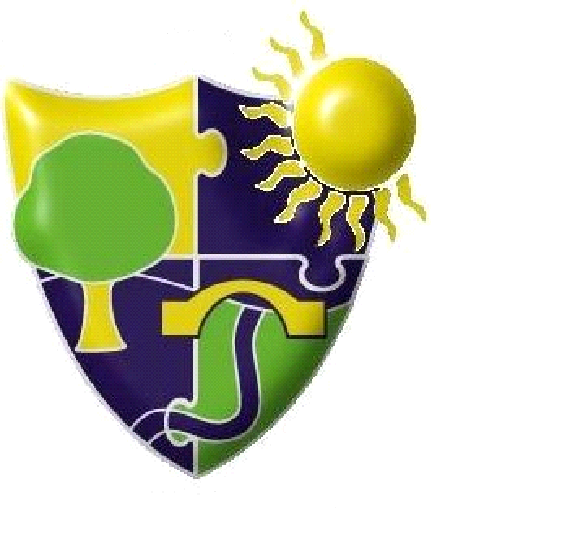 Online Safety PolicyAmendment RegisterTable of ContentsRationaleThis policy has been adopted and written in relation to the Internet Safety policy at the Meadows School and should be read in conjunction with the LAs Policies and Procedures and any DfE Policy, Statements and Guidelines.Introduction2.1. At The Meadows School, we take Internet Safety very seriously and see it as our duty to keep students safe whilst using technology not only in school but also at home. 2.2. This also includes our responsibility to keep children safe from radicalisation and extremism (Prevent Duty).2.3. The policy covers three main areas: Student safety, Staff responsibilities and Support for parents.Development/Monitoring/Review of this Policy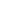 This online safety policy has been developed by a working group/committee made up of:Senior leaders (Designated Safeguarding Lead)Online Safety Coordinator (My Independence Bubble Leader)Staff – including IT network manager and technicianGovernors/BoardSchedule for Development/Monitoring/Review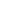 
The school will monitor the impact of the policy using: Logs of reported incidentsMonitoring logs of internet activity (including sites visited)/filtering Internal monitoring data for network activitySurveys/questionnaires of students/pupils parents/carers staff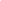 Scope of the Policy4.1. This policy applies to all members of the school community (including staff, students/pupils, volunteers, parents/carers, visitors, community users) who have access to and are users of school digital technology systems, both in and out of the school.4.2. The Education and Inspections Act 2006 empowers Headteachers to such extent as is reasonable, to regulate the behaviour of students/pupils when they are off the school site and empowers members of staff to impose disciplinary penalties for inappropriate behaviour. This is pertinent to incidents of online-bullying or other online safety incidents covered by this policy, which may take place outside of the school, but is linked to membership of the school.  The 2011 Education Act increased these powers with regard to the searching for and of electronic devices and the deletion of data. In the case of both acts, action can only be taken over issues covered by the published Behaviour Policy. 4.3. The school will deal with such incidents within this policy and associated behaviour and anti-bullying policies and will, where known, inform parents/carers of incidents of inappropriate online safety behaviour that take place out of school.Roles and Responsibilities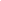 The following section outlines the online safety roles and responsibilities of individuals and groups within the school.5.1. GovernorsGovernors are responsible for the approval of the online safety policy and for reviewing the effectiveness of the policy. This will be carried out by the Curriculum and Standards Sub-Committee receiving regular information about online safety incidents and monitoring reports. A member of the Governing Board has taken on the role of Online Safety Governor. The role of the Online Safety Governor will include:  regular meetings with the Online Safety Co-ordinator/officerattendance at Online Safety Group meetingsregular monitoring of online safety incident logsregular monitoring of filtering/change control logsreporting to relevant Governors/Board/Committee/meeting5.2. Headteacher and Senior LeadersThe Headteacher has a duty of care for ensuring the safety (including online safety) of members of the school community, though the day to day responsibility for online safety will be delegated to the Online Safety Lead.The Headteacher and (at least) another member of the Senior Leadership Team should be aware of the procedures to be followed in the event of a serious online safety allegation being made against a member of staff. (see flow chart on dealing with online safety incidents – included in a later section – “Responding to incidents of misuse” and relevant Local Authority disciplinary procedures).  The Headteacher and Senior Leaders are responsible for ensuring that the Online Safety Lead and other relevant staff receive suitable training to enable them to carry out their online safety roles and to train other colleagues, as relevant. The Headteacher and Senior Leaders will ensure that there is a system in place to allow for monitoring and support of those in school who carry out the internal online safety monitoring role. This is to provide a safety net and also support to those colleagues who take on important monitoring roles. This is through weekly ICT network management meetings with the Headteacher and the opportunity to share any concerns or issues.The Senior Leadership Team will receive regular monitoring reports from the Online Safety Lead through the weekly network management meetings with the Headteacher.  5.3. Online Safety LeadLeads the Online Safety GroupTakes day to day responsibility for online safety issues and has a leading role in establishing and reviewing the school online safety policies/documentsensures that all staff are aware of the procedures that need to be followed in the event of an online safety incident taking place. provides training and advice for staff liaises with the Local Authorityliaises with school technical staffreceives reports of online safety incidents and creates a log of incidents to inform future online safety developments, (Examples of suitable log sheets may be found later in this document).  meets regularly with Online Safety Governor to discuss current issues, review incident logs and filtering/change control logsattends relevant meetings of Governorsreports regularly to Senior Leadership Team(Any incidents will be dealt with through delegation by the Headteacher and any investigation/action/sanctions will be the responsibility of the delegated senior leader and may be in consultation with the Online Safety Lead.5.4. Network Manager/Technical staff Those with technical responsibilities are responsible for ensuring: that the school’s technical infrastructure is secure and is not open to misuse or malicious attackthat the school meets required online safety technical requirements and any Local Authority online safety policy/guidance that may apply. that users may only access the networks and devices through a properly enforced password protection policythe filtering policy is applied and updated on a regular basis and that its implementation is not the sole responsibility of any single person (see appendix “Technical Security Policy” for good practice)that they keep up to date with online safety technical information in order to effectively carry out their online safety role and to inform and update others as relevantthat the use of the networks, internet and any digital technologies is regularly monitored in order that any misuse/attempted misuse can be reported to the Headteacher and Senior Leaders and the Online Safety Lead for investigation/action/sanctionthat monitoring software/systems are implemented and updated as required5.5. Teaching and Support StaffAre responsible for ensuring that:they have an up to date awareness of online safety matters and of the current school online safety policy and practicesthey have read, understood and signed the staff acceptable use policy/agreement (AUP/AUA)they report any suspected misuse or problem to the Headteacher/Online Safety Lead for investigation/action/sanctionall digital communications with students/pupils/parents/carers should be on a professional level and only carried out using official school systems online safety issues are embedded in all aspects of the curriculum and other activities students/pupils understand and follow the Online Safety Policy and acceptable use policiesstudents/pupils have a good understanding of research skills and the need to avoid plagiarism and uphold copyright regulationsthey monitor the use of digital technologies, mobile devices, cameras, etc. in lessons and other school activities (where allowed) and implement current policies with regard to these devicesin lessons where internet use is pre-planned students/pupils should be guided to sites checked as suitable for their use and that processes are in place for dealing with any unsuitable material that is found in internet searches5.6. Designated Safeguarding Lead/Designated Person/OfficerShould be trained in online safety issues and be aware of the potential for serious child protection/safeguarding issues to arise from:sharing of personal data access to illegal/inappropriate materialsinappropriate on-line contact with adults/strangerspotential or actual incidents of groomingonline-bullying(N.B. it is important to emphasise that these are safeguarding issues, not technical issues, simply that the technology provides additional means for safeguarding issues to develop).5.7. Online Safety GroupThe Online Safety Group provides a consultative group that has wide representation from the school community, with responsibility for issues regarding online safety and the monitoring the Online Safety Policy including the impact of initiatives.  The group will also be responsible for regular reporting to the Governing Board. Members of the Online Safety Group will assist the Online Safety Lead with:the production/review/monitoring of the school online safety policy/documents. the production/review/monitoring of the school filtering policy and requests for filtering changes.mapping and reviewing the online safety/digital literacy curricular provision – ensuring relevance, breadth and progressionmonitoring network/internet/filtering/incident logsconsulting stakeholders – including parents/carers and the students/pupils about the online safety provisionmonitoring improvement actions identified through use of the 360 degree safe self-review toolIt is recommended that the group should include representation from students/pupils and parents/carers. An Online Safety Group Terms of Reference Template can be found in the appendices5.8. Students/Pupils (commensurate with their cognitive ability):are responsible for using the school digital technology systems in accordance with the student/pupil acceptable use agreement have a good understanding of research skills and the need to avoid plagiarism and uphold copyright regulationsneed to understand the importance of reporting abuse, misuse or access to inappropriate materials and know how to do sowill be expected to know and understand policies on the use of mobile devices and digital cameras. They should also know and understand policies on the taking/use of images and on online-bullying.should understand the importance of adopting good online safety practice when using digital technologies out of school and realise that the school’s online safety policy covers their actions out of school, if related to their membership of the school5.9. Parents/carers Parents/carers play a crucial role in ensuring that their children understand the need to use the internet/mobile devices in an appropriate way. The school will take every opportunity to help parents understand these issues through parents’ evenings, newsletters, letters, website, social media and information about national/local online safety campaigns/literature.  Parents and carers will be encouraged to support the school in promoting good online safety practice and to follow guidelines on the appropriate use of:digital and video images taken at school eventsaccess to parents’ sections of the website and on-line student recordstheir children’s personal devices in the school/academy, where this is permitted by special arrangement5.10. Community UsersCommunity Users who access school systems or programmes as part of the wider school provision will be expected to sign a Community User AUA before being provided with access to school/academy systems. 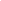 Policy Statements6.1. Education – Students/Pupils 6.11. Whilst regulation and technical solutions are very important, their use must be balanced by educating students to take a responsible approach.  The education of students in online safety/digital literacy is therefore an essential part of the school’s online safety provision. Children and young people need the help and support of the school to recognise and avoid online safety risks and build their resilience. 6.12. The Meadows School provides students with a broad and balanced age appropriate ICT curriculum in keeping with our distinctive ethos. ICT is a cross curricular subject for most students but a discrete subject for some students who have reached a certain stage of development. Individual student progress is monitored through formative, summative and on-going assessment and careful observation.Students have the opportunity in 14-19 to gain accreditation for ICT through nationally recognised qualifications.6.13. ICT learning is further augmented through the use of classroom-based computers and related assistive technology devices, where the emphasis is placed on using ICT capability to enable participation in, and to enrich and enhance, learning across the wider school curriculum.6.14. In planning our online safety curriculum the school refers to:DfE Teaching Online Safety in SchoolsEducation for a Connected World Framework6.15. Online safety is a focus in all areas of the curriculum and staff should reinforce online safety messages across the curriculum. The online safety curriculum should be broad, relevant and provide progression, with opportunities for creative activities and will be provided in the following ways:Online safety curriculum is provided as part of My Independence learning and should be regularly revisited Key online safety messages should be reinforced as part of a planned programme of assemblies and tutorial/pastoral activitiesWhere appropriate, students are taught to be critically aware of the materials/content they access on-line and be guided to validate the accuracy of information.Where appropriate, students should be taught to acknowledge the source of information used and to respect copyright when using material accessed on the internetStudents should be supported in building resilience to radicalisation by providing a safe environment for debating controversial issues and helping them to understand how they can influence and participate in decision-making.  Regard is also give to the additional duties for schools under the Counter Terrorism and Securities Act 2015 which requires schools to ensure that children are safe from terrorist and extremist material on the internet.Students should be helped to understand the need for the student/pupil acceptable use agreement and encouraged to adopt safe and responsible use both within and outside school.Staff should act as good role models in their use of digital technologies, the internet and mobile devicesin lessons where internet use is pre-planned, it is best practice that students/pupils should be guided to sites checked as suitable for their use and that processes are in place for dealing with any unsuitable material that is found in internet searches. Where students/pupils are allowed to freely search the internet, staff should be vigilant in monitoring the content of the websites the young people visit. It is accepted that from time to time, for good educational reasons, students may need to research topics (e.g. racism, drugs, discrimination) that would normally result in internet searches being blocked. In such a situation, staff can request that the Technical Staff (or other relevant designated person) can temporarily remove those sites from the filtered list for the period of study. Any request to do so, should be auditable, with clear reasons for the need.6.2. Education – Parents/carers 6.21. Many parents and carers have only a limited understanding of online safety risks and issues, yet they play an essential role in the education of their children and in the monitoring/regulation of the children’s online behaviours. Parents may underestimate how often children and young people come across potentially harmful and inappropriate material on the internet and may be unsure about how to respond.6.22.The school will therefore seek to provide information and awareness to parents and carers through: Curriculum activitiesLetters, newsletters, web siteParents/carers evenings/sessionsHigh profile events/campaigns e.g. Safer Internet DayReference to the relevant web sites/publications e.g. www.saferinternet.org.uk/,   http://www.childnet.com/parents-and-carers   (see appendix for further links/resources)6.3. Education – The Wider Community 6.31. The school will provide opportunities for local community groups/members of the community to gain from the school’s online safety knowledge and experience. This may be offered through the following:Online safety messages targeted towards grandparents and other relatives as well as parents. The school/academy website will provide online safety information for the wider communitySharing their online safety expertise/good practice with other local schools if neededSupporting community groups e.g. Early Years Settings, Childminders, youth/sports/voluntary groups to enhance their online safety provision (possibly supporting the group in the use of Online Compass, an online safety self-review tool for groups such as these - www.onlinecompass.org.uk6.4. Education & Training – Staff/Volunteers6.41. It is essential that all staff receive online safety training and understand their responsibilities, as outlined in this policy. Training will be offered as follows:A planned programme of formal online safety training will be made available to staff. This will be regularly updated and reinforced. An audit of the online safety training needs of all staff will be carried out regularly.  All new staff should receive online safety training as part of their induction programme, ensuring that they fully understand the school online safety policy and acceptable use agreements. It is expected that some staff will identify online safety as a training need within the performance management process. The Online Safety Lead (or other nominated person) will receive regular updates through attendance at external training events (e.g. from SIPS/LA/other relevant organisations) and by reviewing guidance documents released by relevant organisations.This online safety policy and its updates will be presented to and discussed by staff in staff/team meetings/training sessions.The Online Safety Lead (or other nominated person) will provide advice/guidance/training to individuals as required. 6.5. Training – Governors6.51. Governors should take part in online safety training/awareness sessions, with particular importance for those who are members of any group involved in technology/online safety/health and safety/safeguarding. This may be offered in a number of ways:Attendance at training provided by the Local Authority/SIPS/National Governors Association/or other relevant organisation. Participation in school training/information sessions for staff or parents (this may include attendance at assemblies/lessons).6.6. Technical – infrastructure/equipment, filtering and monitoring  6.61. The school will be responsible for ensuring that the school infrastructure/network is as safe and secure as is reasonably possible and that policies and procedures approved within this policy are implemented.  It will also need to ensure that the relevant people named in the above sections will be effective in carrying out their online safety responsibilities: 6.62. A more detailed Technical Security Template Policy can be found in the appendix. School technical systems will be managed in ways that ensure that the school meets recommended technical requirements There will be regular reviews and audits of the safety and security of school technical systemsServers, wireless systems and cabling must be securely located and physical access restrictedAll users will have clearly defined access rights to school technical systems and devices. All users capable of independent access will be provided with a username and secure password by Inny Choudhury or Thomas Rowley, IT network manager and technical support,  who will keep an up to date record of users and their usernames. Users are responsible for the security of their username and password. The “master/administrator” passwords for the school/academy systems, used by the Network Manager must also be available to the Headteacher or other nominated senior leader and kept in a secure place (e.g. school safe)Inny Choudhury, Network Manager, is responsible for ensuring that software licence logs are accurate and up to date and that regular checks are made to reconcile the number of licences purchased against the number of software installations (Inadequate licencing could cause the school to breach the Copyright Act which could result in fines or unexpected licensing costs) Internet access is filtered for all users. Illegal content (child sexual abuse images) is filtered by the broadband or filtering provider by actively employing the Internet Watch Foundation CAIC list.  Content lists are regularly updated and internet use is logged and regularly monitored. There is a clear process in place to deal with requests for filtering changes (see appendix for more details)Internet filtering/monitoring should ensure that children are safe from terrorist and extremist material when accessing the internet. N.B. additional duties for schools/academies under the Counter Terrorism and Securities Act 2015 which requires schools/academies to ensure that children are safe from terrorist and extremist material on the internet. (see appendix for information on “appropriate filtering”).School technical staff regularly monitor and record the activity of users on the school technical systems and users are made aware of this in the acceptable use agreement.  An appropriate helpdesk reporting system is in place for users to report any actual/potential technical incident/security breach to the relevant person, as agreed. Appropriate security measures are in place to protect the servers, firewalls, routers, wireless systems, work stations, mobile devices, etc. from accidental or malicious attempts which might threaten the security of the school systems and data. These are tested regularly. The school infrastructure and individual devices are protected by up to date virus software.An agreed policy is in place using guest logins for the provision of temporary access of “guests” (e.g. trainee teachers, supply teachers, visitors) onto the school systems.Network restrictions control  externally downloaded executable files and installation of  programmes on school devices. An agreed policy is in place (to be described) regarding the use of removable media (e.g. memory sticks/CDs/DVDs) by users on school devices. Personal data cannot be sent over the internet or taken off the school site unless safely encrypted or otherwise secured. (see School Personal Data Policy Template in the appendix for further detail) 6.7. Mobile Technologies (including BYOD/BYOT)6.71. Mobile technology devices may be school owned/provided or personally owned and might include: smartphone, tablet, notebook/laptop or other technology that usually has the capability of utilising the school’s wireless network. The device then has access to the wider internet which may include the school’s learning platform and other cloud based services such as email and data storage.6.72. All users should understand that the primary purpose of the use of mobile/personal devices in a school context is educational.  The mobile technologies policy should be consistent with and inter-related to other relevant school polices including but not limited to the safeguarding policy, behaviour policy, bullying policy, acceptable use policy, and policies around theft or malicious damage. 6.73. Further reading, please refer to “ NEN Technical Strategy Guidance Note 5 – Bring your own device” 6.74. A more detailed Mobile Technologies Policy can be found in the appendix. The school acceptable use agreements for staff, pupils/students and parents/carers give consideration to the use of mobile technologiesThe school allows: 6.8. Use of digital and video images 6.81. The development of digital imaging technologies has created significant benefits to learning, allowing staff and students instant use of images that they have recorded themselves or downloaded from the internet. However, staff, parents/carers and students/pupils need to be aware of the risks associated with publishing digital images on the internet. Such images may provide avenues for online-bullying to take place. Digital images may remain available on the internet forever and may cause harm or embarrassment to individuals in the short or longer term. It is common for employers to carry out internet searches for information about potential and existing employees. The school will inform and educate users about these risks and will implement policies to reduce the likelihood of the potential for harm: When using digital images, staff should inform and educate students about the risks associated with the taking, use, sharing, publication and distribution of images. In particular they should recognise the risks attached to publishing their own images on the internet e.g. on social networking sites.Written permission from parents or carers will be obtained before photographs of students are published on the school website/social media/local press (this is covered as part of the consents in the annual data pack signed by parents or carers at the start of the year)In accordance with guidance from the Information Commissioner’s Office, parents/carers are welcome to take videos and digital images of their children at school/academy events for their own personal use (as such use in not covered by the Data Protection Act). To respect everyone’s privacy and in some cases protection, these images should not be published/made publicly available on social networking sites, nor should parents/carers comment on any activities involving other students in the digital/video images. Staff and volunteers are allowed to take digital/video images to support educational aims, but must follow school/academy policies concerning the sharing, distribution and publication of those images. Those images should only be taken on school/academy equipment; the personal equipment of staff should not be used for such purposes.Care should be taken when taking digital/video images that students are appropriately dressed and are not participating in activities that might bring the individuals or the school into disrepute. Students must not take, use, share, publish or distribute images of others without their permission Photographs published on the website, or elsewhere that include students will be selected carefully and will comply with good practice guidance on the use of such images.Students’ full names will not be used anywhere on a website or blog, particularly in association with photographs.	Student’s work can only be published with the permission of the student and parents or carers. 6.9 Data Protection6.91. With effect from 25th May 2018, the data protection arrangements for the UK changed following the European Union General Data Protection Regulation (GDPR). As a result, schools are likely to be subject to greater scrutiny in their care and use of personal data. More detailed guidance is available in the appendices to this document. 6.92. Personal data will be recorded, processed, transferred and made available according to the current data protection legislation.6.93. The school will ensure that:it has a Data Protection Policy.it implements the data protection principles and is able to demonstrate that it does so through use of policies, notices and records.it has paid the appropriate fee Information Commissioner’s Office (ICO) and included details of the Data Protection Officer (DPO).it has appointed an appropriate Data Protection Officer (DPO) who has a high level of understanding of data protection law and is free from any conflict of interest. it has an ‘information asset register’ in place and knows exactly what personal data it holds, where this data is held, why and which member of staff has responsibility for managing itthe information asset register records the lawful basis for processing personal data (including, where relevant, how consent was obtained and refreshed). Where special category data is processed, an additional lawful basis will have also been recordedit will hold only the minimum personal data necessary to enable it to perform its function and it will not hold it for longer than necessary for the purposes it was collected for.  The school has a ‘retention policy” to ensure there are clear and understood policies and routines for the deletion and disposal of data to support this. personal data held must be accurate and up to date where this is necessary for the purpose it is processed for.  It has systems in place to identify inaccuracies, such as asking parents to check emergency contact details at suitable intervalsit provides staff, parents, volunteers, teenagers and older children with information about how the school looks after their data and what their rights are in a clear Privacy Notice procedures are in place to deal with the individual rights of the data subject, e.g. one of the 8 data subject rights applicable is that of Subject Access which enables an individual to see to have a copy of the personal data held about them (subject to certain exceptions which may apply).data Protection Impact Assessments (DPIA) are carried out where necessary. For example, to ensure protection of personal data when accessed using any remote access solutions, or entering into a relationship with a new supplier (this may also require ensuring that data processing clauses are included in the supply contract or as an addendum)IT system security is ensured and regularly checked. Patches and other security essential updates are applied promptly to protect the personal data on the systems. Administrative systems are securely ring fenced from systems accessible in the classroom/to learnersit has undertaken appropriate due diligence and has required data processing clauses in contracts in place with any data processors where personal data is processed.it understands how to share data lawfully and safely with other relevant data controllers. it reports any relevant breaches to the Information Commissioner within 72hrs of becoming aware of the breach in accordance with UK data protection law.  It also reports relevant breaches to the individuals affected as required by law. In order to do this, it has a policy for reporting, logging, managing, investigating and learning from information risk incidents.It has a Freedom of Information Policy which sets out how it will deal with FOI requests.all staff receive data protection training at induction and appropriate refresher training thereafter. Staff undertaking particular data protection functions, such as handling requests under the individual’s rights, will receive training appropriate for their function as well as the core training provided to all staff.6.94. When personal data is stored on any mobile device or removable media the:data must be encrypted and password protected. device must be password protected. device must be protected by up to date virus and malware checking software 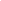 data must be securely deleted from the device, in line with school policy once it has been transferred or its use is complete.6.95. Staff must ensure that they: at all times take care to ensure the safe keeping of personal data, minimising the risk of its loss or misusecan recognise a possible breach, understand the need for urgency and know who to report it to within the schoolcan help data subjects understands their rights and know how to handle a request whether verbal or written.  Know who to pass it to in the schoolwhere personal data is stored or transferred on mobile or other devices (including USBs) these must be encrypted and password protected. will not transfer any school/academy personal data to personal devices except as in line with school policyaccess personal data sources and records only on secure password protected computers and other devices, ensuring that they are properly “logged-off” at the end of any session in which they are using personal dataThe Personal Data Advice and Guidance in the appendix provides more detailed information on the school’s responsibilities and on good practice. CommunicationsThis is an area of rapidly developing technologies and uses. A wide range of rapidly developing communications technologies has the potential to enhance learning. The following table shows how the school currently considers the benefit of using these technologies for education outweighs their risks/disadvantages:When using communication technologies, the school considers the following as good practice:The official school email service may be regarded as safe and secure and is monitored. Users should be aware that email communications are monitored.  Staff and students should therefore use only the school email service to communicate with others when in school, or on school systems (e.g. by remote access).Users must immediately report, to the nominated person – in accordance with the school/academy policy, the receipt of any communication that makes them feel uncomfortable, is offensive, discriminatory, threatening or bullying in nature and must not respond to any such communication.  Any digital communication between staff and students/pupils or parents/carers (email, text, social media, chat, blogs, etc) must be professional in tone and content. These communications may only take place on official (monitored) school/academy systems. Personal email addresses, text messaging or social media must not be used for these communications.Whole class/group email addresses may appropriate for some groups, while students may be provided with individual school  email addresses for educational use if more appropriate. Students/pupils should be taught about online safety issues, such as the risks attached to the sharing of personal details. They should also be taught strategies to deal with inappropriate communications and be reminded of the need to communicate appropriately when using digital technologies.Personal information should not be posted on the school/academy website and only official email addresses should be used to identify members of staff. Social Media - Protecting Professional Identity8.1. All schools and local authorities have a duty of care to provide a safe learning environment for pupils and staff.  Schools and local authorities could be held responsible, indirectly for acts of their employees in the course of their employment.  Staff members who harass, engage in online bullying, discriminate on the grounds of sex, race or disability or who defame a third party may render the school or local authority liable to the injured party.   8.2. The school provides the following measures to ensure reasonable steps are in place to minimise risk of harm to pupils, staff and the school through:Ensuring that personal information is not published Training is provided including: acceptable use; social media risks; checking of settings; data protection; reporting issues.Clear reporting guidance, including responsibilities, procedures and sanctionsRisk assessment, including legal risk8.3. School staff should ensure that:No reference should be made in social media to students/pupils, parents/carers or school staff They do not engage in online discussion on personal matters relating to members of the school community Personal opinions should not be attributed to the school or local authority.Security settings on personal social media profiles are regularly checked to minimise risk of loss of personal information8.4. When official school social media accounts are established there should be:A process for approval by senior leadersClear processes for the administration and monitoring of these accounts – involving at least two members of staffA code of behaviour for users of the accounts, including systems for reporting and dealing with abuse and misuseUnderstanding of how incidents may be dealt with under school/academy disciplinary procedures8.5. Personal Use:Personal communications are those made via a personal social media accounts. In all cases, where a personal account is used which associates itself with the school or impacts on the school, it must be made clear that the member of staff is not communicating on behalf of the school with an appropriate disclaimer. Such personal communications are within the scope of this policyPersonal communications which do not refer to or impact upon the school are outside the scope of this policyWhere excessive personal use of social media in school is suspected, and considered to be interfering with relevant duties, disciplinary action may be taken The school permits reasonable and appropriate access to private social media sites through the staff filtering policy8.6. Monitoring of Public Social Media:As part of active social media engagement, it is considered good practice to pro-actively monitor the Internet for public postings about the school. The school should effectively respond to social media comments made by others according to a defined policy or process. The school’s use of social media for professional purposes will be checked regularly by the senior risk officer and Online Safety Group to ensure compliance with the school policies. Dealing with unsuitable/inappropriate activities9.1. Some internet activity e.g. accessing child abuse images or distributing racist material is illegal and would obviously be banned from school and all other technical systems. Other activities e.g. cyber-bullying would be banned and could lead to criminal prosecution. There are however a range of activities which may, generally, be legal but would be inappropriate in a school context, either because of the age of the users or the nature of those activities. 9.2. The school believes that the activities referred to in the following section would be inappropriate in a school context and that users, as defined below, should not engage in these activities in/or outside the school when using school equipment or systems. The school policy restricts usage as follows: Responding to incidents of misuse10.1. This guidance is intended for use when staff need to manage incidents that involve the use of online services. It encourages a safe and secure approach to the management of the incident. Incidents might involve illegal or inappropriate activities (see “User Actions” above). Illegal Incidents If there is any suspicion that the web site(s) concerned may contain child abuse images, or if there is any other suspected illegal activity, refer to the right hand side of the Flowchart (below and appendix) for responding to online safety incidents and report immediately to the police. 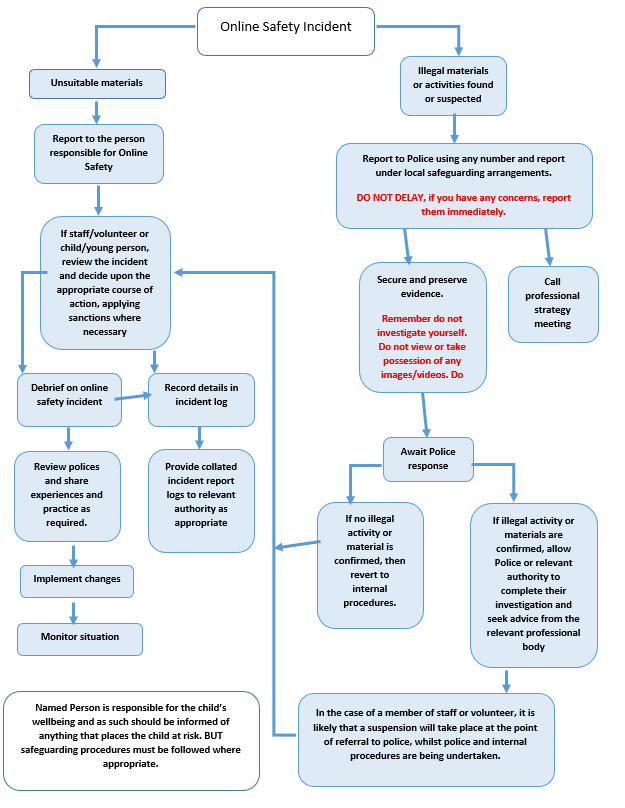 Other Incidents12.1. It is hoped that all members of the school community will be responsible users of digital technologies, who understand and follow school policy. However, there may be times when infringements of the policy could take place, through careless or irresponsible or, very rarely, through deliberate misuse.12.2. In the event of suspicion, all steps in this procedure should be followed:Have more than one senior member of staff involved in this process. This is vital to protect individuals if accusations are subsequently reported.Conduct the procedure using a designated computer that will not be used by young people and if necessary can be taken off site by the police should the need arise. Use the same computer for the duration of the procedure.It is important to ensure that the relevant staff should have appropriate internet access to conduct the procedure, but also that the sites and content visited are closely monitored and recorded (to provide further protection). Record the URL of any site containing the alleged misuse and describe the nature of the content causing concern. It may also be necessary to record and store screenshots of the content on the machine being used for investigation. These may be printed, signed and attached to the form (except in the case of images of child sexual abuse – see below)Once this has been completed and fully investigated, the group will need to judge whether this concern has substance or not. If it does, then appropriate action will be required and could include the following:Internal response or discipline proceduresInvolvement by Local Authority or national/local organisation (as relevant). Police involvement and/or actionIf content being reviewed includes images of child abuse, then the monitoring should be halted and referred to the Police immediately. Other instances to report to the police would include:incidents of ‘grooming’ behaviourthe sending of obscene materials to a childadult material which potentially breaches the Obscene Publications Actcriminally racist materialpromotion of terrorism or extremismoffences under the Computer Misuse Act (see User Actions chart above)other criminal conduct, activity or materialsIsolate the computer in question as best you can. Any change to its state may hinder a later police investigation.It is important that all of the above steps are taken as they will provide an evidence trail for the school and possibly the police and demonstrate that visits to these sites were carried out for safeguarding purposes. The completed form should be retained by the group for evidence and reference purposes.School/academy actions & sanctions It is more likely that the school will need to deal with incidents that involve inappropriate rather than illegal misuse. It is important that any incidents are dealt with as soon as possible in a proportionate manner, and that members of the school community are aware that incidents have been dealt with. It is intended that incidents of misuse will be dealt with through normal behaviour/disciplinary procedures as follows: Appendix 1: Student/Pupil Acceptable Use Policy Agreement Template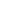 This is how we stay safe when we use computers:I will ask a teacher or suitable adult if I want to use the computers/tabletsI will only use activities that a teacher or suitable adult has told or allowed me to useI will take care of computers/tablets and other equipmentI will ask for help from a teacher or suitable adult if I am not sure what to do or if I think I have done something wrongI will tell a teacher or suitable adult if I see something that upsets me on the screenI know that if I break the rules I might not be allowed to use a computer/tabletSigned (child):							Signed (parent):						Appendix 3: Parent/Carer Acceptable Use Agreement Digital technologies have become integral to the lives of children and young people, both within schools and outside school. These technologies provide powerful tools, which open up new opportunities for everyone. They can stimulate discussion, promote creativity and stimulate awareness of context to promote effective learning. Young people should have an entitlement to safe internet access at all times. This acceptable use policy is intended to ensure:that young people will be responsible users and stay safe while using the internet and other communications technologies for educational, personal and recreational use. that school systems and users are protected from accidental or deliberate misuse that could put the security of the systems and users at risk.that parents and carers are aware of the importance of online safety and are involved in the education and guidance of young people with regard to their on-line behaviour. The school will try to ensure that students will have good access to digital technologies to enhance their learning and will, in return, expect the student to agree to be responsible users. A copy of the student acceptable use agreement is attached to this permission form, so that parents/carers will be aware of the school expectations of the young people in their care. Parents are requested to sign the permission form below to show their support of the school in this important aspect of the school’s work. Permission FormParent/Carers Name:						Student/Pupil Name:						As the parent/carer of the above student, I give permission for my son/daughter to have access to the internet and to ICT systems at school. I understand that the school will apply the acceptable use agreement with my son/daughter, where appropriate, and that they have received, or will receive, online safety education and care at an appropriate level to help them understand the importance of safe use of technology and the internet – both in and out of school. I understand that the school will take every reasonable precaution, including monitoring and filtering systems, to ensure that young people will be safe when they use the internet and systems. I also understand that the school cannot ultimately be held responsible for the nature and content of materials accessed on the internet and using mobile technologies. I understand that my son’s/daughter’s activity on the systems will be monitored and that the school will contact me if they have concerns about any possible breaches of the acceptable use agreement. I will encourage my child to adopt safe use of the internet and digital technologies at home and will inform the school if I have concerns over my child’s online safety.This agreement will be stored in pupil file in the main office and a copy kept with class permissions files. It can only be accessed by school staff. The form will be kept in line with data retention policies and for no longer than necessary. The form will be shredded on disposal of pupil records, or forwarded to next education establishment as appropriate.Signed:							Date:							Use of Digital/Video ImagesThe use of digital/video images plays an important part in learning activities. Students and members of staff may use digital cameras to record evidence of activities in lessons and out of school.  These images may then be used in presentations in subsequent lessons.Permissions for use of images are sought through the annual pupil data pack. Images may also be used to celebrate success through their publication in newsletters, on the school website and occasionally in the public media. Where an image is publicly shared by any means, only your child’s first name/initials will be used, and only if permission/consent is granted.The school will comply with the Data Protection Act and request parent’s/carers permission before taking images of members of the school, through the annual pupil data pack. We will also ensure that when images are published that the young people cannot be identified by the use of their full names.In accordance with guidance from the Information Commissioner’s Office, parents/carers are welcome to take videos and digital images of their children at school events for their own personal use (as such use is not covered by the Data Protection Act). To respect everyone’s privacy and in some cases protection, these images should not be published/made publicly available on social networking sites, nor should parents/carers comment on any activities involving other students in the digital/video images.Parents and Carers can request deletion of digital images of their child through telephone request in first instance to the main school office. The school Data Protection officer with then make contact to ascertain with parents the extent of image deletion requested.Any images of students will be digitally deleted in line with our data retention policy.Use of Cloud Systems The school uses Evidence for Learning for students and staff. This software enables staff to store evidence of student progress and pupil work and build a profile of the student’s learning journey through the school.It is our intention in the near future to be able to allow parents and carers to access the evidence for their child and view this learning journey as it evolves pupils and members of staff. These services are entirely online and available 24/7 from any internet-connected computer. The school believes that use of the tools significantly adds to your child’s educational experience.Student/Pupil Acceptable Use Agreement On the preceding pages of the policy, we have included, for the information of parents and carers, the student/pupil acceptable use agreement. Appendix 4: Staff (and Volunteer) Acceptable Use Policy AgreementSchool PolicyNew technologies have become integral to the lives of children and young people in today’s society, both within schools/academies and in their lives outside school. The internet and other digital information and communications technologies are powerful tools, which open up new opportunities for everyone. These technologies can stimulate discussion, promote creativity and stimulate awareness of context to promote effective learning. They also bring opportunities for staff to be more creative and productive in their work.  All users should have an entitlement to safe access to the internet and digital technologies at all times. This acceptable use policy is intended to ensure:that staff and volunteers will be responsible users and stay safe while using the internet and other communications technologies for educational, personal and recreational use. that school/academy systems and users are protected from accidental or deliberate misuse that could put the security of the systems and users at risk. that staff are protected from potential risk in their use of technology in their everyday work. The school will try to ensure that staff and volunteers will have good access to digital technology to enhance their work, to enhance learning opportunities for students’ learning and will, in return, expect staff and volunteers to agree to be responsible users.Acceptable Use Policy Agreement I understand that I must use school systems in a responsible way, to ensure that there is no risk to my safety or to the safety and security of the systems and other users. I recognise the value of the use of digital technology for enhancing learning and will ensure that students/pupils receive opportunities to gain from the use of digital technology. I will, where possible, educate the young people in my care in the safe use of digital technology and embed online safety in my work with young people. For my professional and personal safety:I understand that the school will monitor my use of the school digital technology and communications systems.I understand that the rules set out in this agreement also apply to use of these technologies (e.g. laptops, email, VLE etc.) out of school, and to the transfer of personal data (digital or paper based) out of school.I understand that the school digital technology systems are primarily intended for educational use and that I will only use the systems for personal or recreational use within the policies and rules set down by the school. I will not disclose my username or password to anyone else, nor will I try to use any other person’s username and password. I understand that I should not write down or store a password where it is possible that someone may steal it.I will immediately report any illegal, inappropriate or harmful material or incident, I become aware of, to the appropriate person.  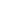 I will be professional in my communications and actions when using school systems:I will not access, copy, remove or otherwise alter any other user’s files, without their express permission.I will communicate with others in a professional manner, I will not use aggressive or inappropriate language and I appreciate that others may have different opinions. I will ensure that when I take and/or publish images of others I will do so with their permission and in accordance with the school’s policy on the use of digital/video images. I will not use my personal equipment to record these images, unless I have permission to do so. Where these images are published (e.g. on the school website/VLE) it will not be possible to identify by name, or other personal information, those who are featured. I will only use social networking sites in school in accordance with the school’s policies. I will only communicate with students/pupils and parents/carers using official school systems. Any such communication will be professional in tone and manner. Any pre-existing relationships or situations that may compromise this will be discussed with the Designated Safeguarding Lead and/or headteacherI will not engage in any on-line activity that may compromise my professional responsibilities.The school and the local authority have the responsibility to provide safe and secure access to technologies and ensure the smooth running of the school:When I use my mobile devices in school, I will follow the rules set out in this agreement, in the same way as if I was using school equipment.  I will also follow any additional rules set by the school about such use. I will ensure that any such devices are protected by up to date anti-virus software and are free from viruses.  I will not use personal email addresses on the school ICT systems unless pre-agreed with Senior Leaders or directly necessary for my work (eg forwarding information or resources to work email)I will not open any hyperlinks in emails or any attachments to emails, unless the source is known and trusted, or if I have any concerns about the validity of the email (due to the risk of the attachment containing viruses or other harmful programmes)I will ensure that my data is regularly backed up, in accordance with relevant school/academy policies. I will not try to upload, download or access any materials which are illegal (child sexual abuse images, criminally racist material, terrorist or extremist material, adult pornography covered by the Obscene Publications Act) or inappropriate or may cause harm or distress to others. I will not try to use any programmes or software that might allow me to bypass the filtering/security systems in place to prevent access to such materials.I will not try (unless I have permission) to make large downloads or uploads that might take up internet capacity and prevent other users from being able to carry out their work. I will not install or attempt to install programmes of any type on a machine, or store programmes on a computer, nor will I try to alter computer settings, unless this is allowed in school/academy policies. I will not disable or cause any damage to school/academy equipment, or the equipment belonging to others.I will only transport, hold, disclose or share personal information about myself or others, as outlined in the School/LA Personal Data Policy (or other relevant policy). Where digital personal data is transferred outside the secure local network, it must be encrypted. Paper based documents containing personal data must be held in lockable storage.I understand that data protection policy requires that any staff or student data to which I have access, will be kept private and confidential, except when it is deemed necessary that I am required by law or by school policy to disclose such information to an appropriate authority. I will immediately report any damage or faults involving equipment or software, however this may have happened.When using the internet in my professional capacity or for school sanctioned personal use:I will ensure that I have permission to use the original work of others in my own workWhere work is protected by copyright, I will not download or distribute copies (including music and videos).I understand that I am responsible for my actions in and out of the school:I understand that this acceptable use policy applies not only to my work and use of school digital technology equipment in school, but also applies to my use of school systems and equipment off the premises and my use of personal equipment on the premises or in situations related to my employment by the schoolI understand that if I fail to comply with this acceptable use agreement, I could be subject to disciplinary action.  This could include a warning, a suspension, referral to Governors/directors and/or the Local Authority and in the event of illegal activities the involvement of the police. I have read and understand the above and agree to use the school digital technology systems (both in and out of school) and my own devices (in school and when carrying out communications related to the school) within these guidelines. I have read, understood and agree to comply with The Meadows School Staff Acceptable Use PolicyName:  …………………………..…………….……………  Signed:  …………….…….………………..……….... Date: ……………………………Appendix 5: Acceptable Use Agreement for Community Users This acceptable use agreement is intended to ensure:that community users of school digital technologies will be responsible users and stay safe while using these systems and devicesthat school systems, devices and users are protected from accidental or deliberate misuse that could put the security of the systems and users at risk. that users are protected from potential harm in their use of these systems and devicesAcceptable Use Agreement I understand that I must use school systems and devices in a responsible way, to ensure that there is no risk to my safety or to the safety and security of the systems, devices and other users. This agreement will also apply to any personal devices that I bring into the school:I understand that my use of school systems and devices will be monitoredI will not use a personal device that I have brought into school for any activity that would be inappropriate in a school setting.I will not try to upload, download or access any materials which are illegal (child sexual abuse images, criminally racist material, terrorist and extremist material, adult pornography covered by the Obscene Publications Act) or inappropriate or may cause harm or distress to others. I will not try to use any programmes or software that might allow me to bypass the filtering/security systems in place to prevent access to such materials.I will immediately report any illegal, inappropriate or harmful material or incident, I become aware of, to the appropriate person.  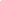 I will not access, copy, remove or otherwise alter any other user’s files, without permission. I will ensure that if I take and/or publish images of others I will only do so with their permission. I will not use my personal equipment to record these images, without permission. If images are published it will not be possible to identify by name, or other personal information, those who are featured. I will not publish or share any information I have obtained whilst in the school on any personal website, social networking site or through any other means, unless I have permission from the school. I will not, without permission, make large downloads or uploads that might take up internet capacity and prevent other users from being able to carry out their work. I will not install or attempt to install programmes of any type on a school device, nor will I try to alter computer settings, unless I have permission to do so. I will not disable or cause any damage to school equipment, or the equipment belonging to others. I will immediately report any damage or faults involving equipment or software, however this may have happened.I will ensure that I have permission to use the original work of others in my own workWhere work is protected by copyright, I will not download or distribute copies (including music and videos).I understand that if I fail to comply with this acceptable use agreement, the school/academy has the right to remove my access to school systems/devices I have read and understand the above and agree to use the school digital technology systems (both in and out of school) and my own devices (in school and when carrying out communications related to the school) within these guidelines.Name:				Signed:				Date:……………………………………….Appendix 6: Responding to incidents of misuse – flow chartAppendix 7: Record of reviewing devices/internet sites (responding to incidents of misuse)Group:												Date:												Reason for investigation:																																				Details of first reviewing personName:									Position:								Signature:								Details of second reviewing personName:									Position:								Signature:								Name and location of computer used for review (for web sites)Conclusion and Action proposed or takenAppendix 8: Appendix 10: School Technical Security Policy (including filtering and passwords)IntroductionEffective technical security depends not only on technical measures, but also on appropriate policies and procedures and on good user education and training. The school will be responsible for ensuring that the school network is as safe and secure as is reasonably possible and that:users can only access data to which they have right of accessno user should be able to access another’s files (other than that allowed for monitoring purposes within the school’s policies). access to personal data is securely controlled in line with the school’s personal data policylogs are maintained of access by users and of their actions while users of the system there is effective guidance and training for usersthere are regular reviews and audits of the safety and security of school computer systemsthere is oversight from senior leaders and these have impact on policy and practice.ResponsibilitiesThe management of technical security will be the responsibility of IT Network Manager. Technical Security Policy statements The school/academy will be responsible for ensuring that their infrastructure/network is as safe and secure as is reasonably possible and that policies and procedures approved within this policy are implemented. It will also need to ensure that the relevant people receive guidance and training and will be effective in carrying out their responsibilities: school technical systems will be managed in ways that ensure that the school meets recommended technical requirements as advised by Local Authority advisory bodies. there will be regular reviews and audits of the safety and security of school technical systemsservers, wireless systems and cabling must be securely located and physical access restricted to designated personnelappropriate security measures are in place to protect the servers, firewalls, switches, routers, wireless systems, work stations, mobile devices etc from accidental or malicious attempts which might threaten the security of the school systems and dataresponsibilities for the management of technical security are clearly assigned to appropriate and well trained staff (IT Network Manager) all users will have clearly defined access rights to school technical systems. Details of the access rights available to groups of users will be recorded by the network manager and will be reviewed, at least annually, by the online safety group.users will be made responsible for the security of their username and password, must not allow other users to access the systems using their log on details and must immediately report any suspicion or evidence that there has been a breach of security (see password section below)IT Network Manager is responsible for ensuring that software licence logs are accurate and up to date and that regular checks are made to reconcile the number of licences purchased against the number of software installations (Inadequate licensing could cause the school to breach the Copyright Act and the Vendors license agreement which could result in fines or unexpected licensing costs) 	mobile device security and management procedures are in place. There are separate wireless networks with appropriate access for school and personal mobile devices.  School technical staff regularly monitor and record the activity of users on the school technical systems and users are made aware of this in the acceptable use agreement. The school’s firewall and filtering solution monitors and logs web related activity. The network systems track logging activity through services such as network authentication, computer usage, remote access etc.Remote management tools are used by the IT staff to provide support to end users when requestedan appropriate system is in place through technical help desk available through school website and intranet links for users to report any actual/potential technical incident to the online safety co-ordinator/network manager/technician (or other relevant person, as agreed)	 an agreed policy is in place using temporary ‘guest’ logins with limited access to school drives, for the provision of temporary access of “guests”, (e.g. trainee teachers, supply teachers, visitors) onto the school systemFiltering restrictions are in place that prevent the installation of downloaded executable files and the installation of programmes on school/academy devices by usersan agreed policy is in place, (Acceptable Use Agreement, Staff BYOD Agreement and Guest BYOD Agreement), regarding the extent of personal use that users (staff/learners) are allowed on school devices that may be used out of schoolan agreed policy is in place regarding the use of removable media (e.g. memory sticks/CDs/DVDs) by users on school devices.  Any data which is being removed from the school site (such as via e-mail or on memory sticks or CDs) will be encrypted by a method approved by the school, such as Office 365 encryption, Bitlocker or AES enabled encrypted pens. Where possible staff will use the school’s remote file access platform (Foldr) to upload any work documents and files in a password-protected environment or via VPN. (see school personal data policy template in the appendix for further detail) the school infrastructure and individual workstations are protected by up to date software to protect against malicious threats from viruses, worms, trojans etc.personal data cannot be sent over the internet or taken off the school site unless safely encrypted or otherwise secured as above. (see school personal data policy template in the appendix for further detail)Password Security A safe and secure username/password system is essential if the above is to be established and will apply to all school technical systems, including networks, devices, email and learning platform. Policy Statements:These statements apply to all users.All school networks and systems will be protected by secure passwords.All users have clearly defined access rights to school technical systems and devices. Details of the access rights available to groups of users will be recorded by the Network Manager and will be reviewed, at least annually, by the online safety group.All users (adults and students) have responsibility for the security of their username and password, must not allow other users to access the systems using their log on details and must immediately report any suspicion or evidence that there has been a breach of security.Passwords must not be shared with anyone. All users will be provided with a username and password by Technical Staff (Network Manager or IT Apprentice) (see section on password generation in technical notes) who will keep an up to date record of users and their usernames.Password requirements:Passwords should be long. Good practice highlights that passwords over 12 characters in length are considerably more difficult to compromise than shorter passwords. Passwords generated by using a combination of unconnected words that are over 16 characters long are extremely difficult to crack. Password length trumps any other special requirements such as uppercase/lowercase letters, number and special characters. Passwords should be easy to remember, but difficult to guess or crack.Passwords should be different for different accounts, to ensure that other systems are not put at risk if one is compromised and should be different for systems used inside and outside of schoolPasswords must not include names or any other personal information about the user that might be known by othersPasswords must be changed on first login to the systemThe school advises adults that they may wish to make use of a ‘password vault’ these can store passwords in an encrypted manner and can generate very difficult to crack passwords. There may be a charge for these services.Passwords should not be set to expire as long as they comply with the above, but should be unique to each service the user logs into. Learner passwords:Individual pupil user accounts are created prior to the start of a new academic year. The pupil user accounts are then shared with key stage leaders who will distribute to relevant class teams. Parents’/carers of pupils coming to The Meadows School sign an acceptable use agreement (AUP) on their child’s behalf. Use of any electronics by students/pupils is always supervised by members of staff.Records of pupil usernames and passwords are kept electronically secure by teachers in their e-mail or user area.Notes for technical staff/teamsEach administrator should have an individual administrator account, as well as their own user account with access levels set at an appropriate level.  Consideration should also be given to using two factor authentication for such accounts.An administrator account password for the school/academy systems should also be kept in a secure place e.g. school/academy safe. This account and password should only be used to recover or revoke access. Other administrator accounts should not have the ability to delete this account. The school will never allow one user to have sole administrator access.Any digitally stored administrator passwords should be hashed using a suitable algorithm for storing passwords (e.g. Bcrypt or Scrypt). Message Digest algorithms such as MD5, SHA1, SHA256 etc. should not be used.It is good practice that where passwords are used there is a user-controlled password reset process to enable independent, but secure re-entry to the system. This ensures that only the owner has knowledge of the password.Where user-controlled reset is not possible, passwords for new users, and replacement passwords for existing users will be allocated by Network Manager or IT Apprentice. Good practice is that the password generated by this change process should be system generated and only known to the user. This password should be temporary and the user should be forced to change their password on first login. The generated passwords should also be long and random. Where automatically generated passwords are not possible, then a good password generator should be used by Network Manager or IT Apprentice to provide the user with their initial password. There should be a process for the secure transmission of this password to limit knowledge to the password creator and the user. The password should be temporary and the user should be forced to change their password on the first login.Suitable arrangements should be in place to provide visitors with appropriate access to systems which expires after use. (For example, the technical team may provide pre-created user/password combinations that can be allocated to visitors, recorded in a log, and deleted from the system after use.)In good practice, the account is “locked out” following five successive incorrect log-on attempts.Passwords shall not be displayed on screen, and shall be securely hashed when stored (use of one-way encryption).Training/Awareness:It is essential that users are made aware of the need for keeping passwords secure, and the risks attached to unauthorised access/data loss. It is also essential that users be taught how passwords are compromised, so they understand why things should be done a certain way. Members of staff will be made aware of the school’s password policy:at inductionthrough the school’s online safety policy and password security policythrough the acceptable use agreementStudents will be made aware of the school’s password policy:in lessons where passwords and logon credentials are used and sharedthrough the acceptable use agreement where appropriate. Audit/Monitoring/Reporting/Review:The responsible person (Network Manager) will ensure that full records are kept of:User Ids and requests for password changesUser logonsSecurity incidents related to this policyFiltering 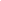 IntroductionThe filtering of internet content provides an important means of preventing users from accessing material that is illegal or is inappropriate in an educational context.  The filtering system cannot, however, provide a 100% guarantee that it will do so, because the content on the web changes dynamically and new technologies are constantly being developed. It is important, therefore, to understand that filtering is only one element in a larger strategy for online safety and acceptable use.  It is important that the school has a filtering policy to manage the associated risks and to provide preventative measures which are relevant to the situation in this school. ResponsibilitiesThe responsibility for the management of the school’s filtering policy will be held by Network Manager. They will manage the school filtering, in line with this policy and will keep records/logs of changes and of breaches of the filtering systems.To ensure that there is a system of checks and balances and to protect those responsible, changes to the school filtering service must:be logged in change control logs be reported to a second responsible person (Head of IT Bubble – Self Care and Independence) every half term in the form of an audit of the change control logsbe reported to the Online Safety Group every term in the form of an audit of the change control logsAll users have a responsibility to report immediately to Technical Staff / IT Helpdesk any infringements of the school’s filtering policy of which they become aware or any sites that are accessed, which they believe should have been filtered. Users must not attempt to use any programmes or software that might allow them to bypass the filtering/security systems in place to prevent access to such materials.Policy StatementsInternet access is filtered for all users. Differentiated internet access is available for staff and customised filtering changes are managed by the school.  Illegal content is filtered by the broadband or filtering provider by actively employing the Internet Watch Foundation CAIC list and other illegal content lists. Filter content lists are regularly updated and internet use is logged and frequently monitored. The monitoring process alerts the school to breaches of the filtering policy, which are then acted upon.  There is a clear route for reporting and managing changes to the filtering system. Where personal mobile devices are allowed internet access through the school network, filtering will be applied that is consistent with school practice.The school has provided enhanced/differentiated user-level filtering through the use of the Sophos Unified Threat Management filtering programme. (allowing different filtering levels for different ages/stages and different groups of users – staff/pupils/students etc.)In the event of the technical staff needing to switch off the filtering for any reason, or for any user, this must be logged and carried out by a process that is agreed by the Headteacher (or other nominated senior leader). Mobile devices that access the school internet connection (whether school or personal devices) will be subject to the same filtering standards as other devices on the school systemsAny filtering issues should be reported immediately to the filtering provider. Requests from staff for sites to be removed from the filtered list will be considered by the technical staff (IT Network Manager or Technician) who may consult with a senior leader if needed as this ensures protection for the Network Manager or any other member of staff, should any issues arise re unfiltered access. If the request is agreed, this action will be recorded and logs of such actions shall be reviewed regularly by the Online Safety Group. Education/Training/AwarenessStudents will be made aware of the importance of filtering systems through the online safety education programme, if they are of cognitive ability to do so. Education is delivered at appropriate levels. They will also be warned of the consequences of attempting to subvert the filtering system.Staff users will be made aware of the filtering systems through:the acceptable use agreement induction trainingstaff meetings, briefings, Inset.Parents will be informed of the school’s filtering policy through the acceptable use agreement and through online safety awareness sessions/newsletter, website etc.Changes to the Filtering System In this section the school should provide a detailed explanation of:Users may request changes to the filtering through helpdesk request.Requests will be reviewed in light of appropriateness, the needs of the curriculum, risks associated with exposure to inappropriate or illegal material, data storage and privacy policies of the website. Sites may be allowed permanently, or unrestricted for a limited period of time as appropriate. There should be strong educational reasons for changes that are agreed. A second responsible person will be involved to provide checks and balances (preferably this will be at the time of request, but could be retrospectively through inspection of records/audit of logs)All requests (permitted and denied) are logged, audited and reported. Users who gain access to, or have knowledge of others being able to access, sites which they feel should be filtered (or unfiltered) should report this in the first instance to IT Technical Staff who will decide whether to make school level changes (as above).MonitoringNo filtering system can guarantee 100% protection against access to unsuitable sites. The school will therefore monitor the activities of users on the school network and on school equipment as indicated in the school online safety policy and the acceptable use agreement. Audit/Reporting Logs of filtering change controls and of filtering incidents will be made available to:the second responsible person (Bubble Leader for Self Care and Independence)  Online Safety GroupOnline Safety Governor/Governors committeeExternal Filtering provider/Local Authority/Police on requestThe filtering policy will be reviewed in the response to the evidence provided by the audit logs of the suitability of the current provision. Further Guidance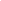 Further guidance is recommended from the following links:Schools in England (and Wales) are required “to ensure children are safe from terrorist and extremist material when accessing the internet in school, including by establishing appropriate levels of filtering" (Revised Prevent Duty Guidance: for England and Wales, 2015). The Department for Education ‘Keeping Children Safe in Education’ requires schools to: “ensure appropriate filters and appropriate monitoring systems are in place. Children should not be able to access harmful or inappropriate material from the school or colleges IT system” however, schools will need to “be careful that “over blocking” does not lead to unreasonable restrictions as to what children can be taught with regards to online teaching and safeguarding.”In response UKSIC produced guidance on – information on “Appropriate Filtering”Somerset Guidance for schools – questions for technical support  – this checklist is particularly useful where a school uses external providers for its technical support/security.Appendix 11: School Personal Data Advice and GuidanceData Protection Law – A Legislative ContextWith effect from 25th May 2018, the data protection arrangements for the UK changed following the implementation of the European Union General Data Protection Regulation (GDPR). This represented a significant shift in legislation and in conjunction with the Data Protection Act 2018 replaced the Data Protection Act 1998. GDPR - The GDPR will form part of UK law under the European Union (Withdrawal) Act 2018, with some technical changes to make it work effectively in a UK context.Data Protection Act 2018 – this Act sits alongside the GDPR, and tailors how the GDPR applies in the UK and provides the UK-specific details such as; how to handle education and safeguarding information.In this document the term “Data Protection Law” refers to the legislation applicable to data protection and privacy as applicable in the UK from time to time.Does the Data Protection Law apply to schools?In short, yes. Any natural or legal person, public authority, agency or other body which processes personal data is considered a ‘data controller’. A school is, for the purposes of the Data Protection Law, a “public body” and further processes the personal data of numerous data subjects on a daily basis.Personal data is information that relates to an identified or identifiable living individual (a data subject).Guidance for schools/academies is available on the Information Commissioner’s Office (ICO) website including information about the Data Protection Law. The ICO’s powers are wide ranging in the event of non-compliance and schools/academies must be aware of the huge impact that a fine or investigation will have on finances and also in the wider community for example in terms of trust.The Data Protection Law sets out that a data controller must ensure that personal data shall be:a)	 processed lawfully, fairly and in a transparent manner in relation to data subjects;b)	 collected for specified, explicit and legitimate purposes and not further processed in a manner that is incompatible with those purposes; further processing for archiving purposes in the public interest, scientific or historical research purposes or statistical purposes shall not be considered to be incompatible with the initial purposes;c) 	adequate, relevant and limited to what is necessary in relation to the purposes for which they are processed;d) 	accurate and, where necessary, kept up to date; every reasonable step must be taken to ensure that personal data that are inaccurate, having regard to the purposes for which they are processed, are erased or rectified without delay;e) 	kept in a form which permits identification of data subjects for no longer than is necessary for the purposes for which the personal data are processed; personal data may be stored for longer periods insofar as the personal data will be processed solely for archiving purposes in the public interest, scientific or historical research purposes or statistical purposes subject to implementation of the appropriate technical and organisational measures required by the Data Protection Law in order to safeguard the rights and freedoms of data subjects; andf) 	processed in a manner that ensures appropriate security of the personal data, including protection against unauthorised or unlawful processing and against accidental loss, destruction or damage, using appropriate technical or organisational measures.These principles of the Data Protection Law drive the need for the school to put in place appropriate privacy notices (to give a data subject information about the personal data processing activities, legal basis of processing and data subject rights) and policies (such as for reporting a breach, managing a data subject access request, training, retention etc.) to demonstrate compliance.Data Mapping to identify personal data, data subjects and processing activitiesThe school and its employees will collect and/ or process a wide range of information concerning numerous data subjects and some of this information will include personal data. Further, the school may need to share some personal data with third parties. To be able to demonstrate and plan compliance and it is important that the school has a data map of these activities; it can then make sure that the correct privacy notices are provided, put in place security measures to keep the personal data secure and other steps to avoid breach and also put in place data processing agreements with the third parties.The data map should identify what personal data held in digital format or on paper records in a school/ academy, where it is stored, why it is processed and how long it is retained. In a typical data map for a school the data subjects and personal data will include, but is not limited to:Parents, legal guardians, governors – and personal data of names, addresses, contact details Learners - curricular / academic data e.g. class lists, learner progress records, reports, references, contact details, health and SEN reportsStaff and contractors - professional records e.g. employment history, taxation and national insurance records, appraisal records and references, health recordsSome types of personal data are designated as ‘special category’ being personal data;“revealing racial or ethnic origin, political opinions, religious or philosophical beliefs, or trade union membership, and the processing of genetic data, biometric data for the purpose of uniquely identifying a natural person, data concerning health or data concerning a natural person’s sex life or sexual orientation”This should be identified separately and to lawfully process special category data, you must identify both a lawful basis and a separate condition for processing special category data. You should decide and document this before you start processing the data.The school/academy will need to identify appropriate lawful process criteria for each type of personal data and if this is not possible such activities should be discontinued. The lawful processing criteria can be summarised as:           (a) Consent:	the data subject has given clear consent for you to process their personal data for a specific purpose (see below for further guidance)(b) Contract:	the processing is necessary for a contract you have with the data subject(c) Legal obligation:	the processing is necessary for you to comply with the law (not including contractual obligations).(d) Vital interests: 			the processing is necessary to protect someone’s life.(e) Public task: 	the processing is necessary for you to perform a task in the public interest or for your official functions, and the task or function has a clear basis in law.(f) Legitimate interests: 	the processing is necessary for your legitimate interests or the legitimate interests of a third party unless there is a good reason to protect the individual’s personal data which overrides those legitimate interests. (This cannot apply if you are a public authority processing data to perform your official tasks) Please also be aware that these criteria must be supported by a written legitimate interest assessment.No single basis is ’better’ or more important than the others – which basis is most appropriate to use will depend on your purpose and relationship with the data subject.Several of the lawful purpose criteria may relate to a particular specified purpose – a legal obligation, a contract with the individual, protecting someone’s vital interests, or performing your public tasks. If you are processing for these purposes then the appropriate lawful basis may well be obvious, so it is helpful to consider these first.As a public authority, and if you can demonstrate that the processing is to perform your tasks as set down in UK law, then you are able to use the public task basis. If not, you may still be able to consider consent or legitimate interests in some cases, depending on the nature of the processing and your relationship with the data subject. There is no absolute ban on public authorities using consent or legitimate interests as their lawful basis, but the Data Protection law does restrict public authorities’ use of these two criteria.The majority of processing of personal data conducted by public authorities will fall within Article 6(1)(e) GDPR, that “processing is necessary for the performance of a task carried out in the public interest or in the exercise of official authority vested in the controller” however careful consideration must be given to any processing, especially in more novel areas. As you can see, consent is just one of several possible lawful processing criteria. Consent has changed as a result of the GDPR and is now defined as: “in relation to the processing of personal data relating to an individual, means a freely given, specific, informed and unambiguous indication of the individual’s wishes by which the individual, by a statement or by a clear affirmative action, signifies agreement to the processing of the personal data”This means that where a school/academy is relying on consent as the basis for processing personal data that consent has to be clear, meaning that pre-ticked boxes, opt-out or implied consent are no longer suitable. The GDPR does not specify an age of consent for general processing but schools/academies should consider the capacity of pupils to freely give their informed consent. The Information Commissioner’s Office (ICO) gives clear advice on when it’s appropriate to use consent as a lawful base. It states: “Consent is appropriate if you can offer people real choice and control over how you use their data and want to build their trust and engagement. But if you cannot offer a genuine choice, consent is not appropriate. If you would still process the personal data without consent, asking for consent is misleading and inherently unfair.”You should only use consent if none of the other lawful bases is appropriate.  If you do so, you must be able to cope with people saying no (and/or changing their minds), so it’s important that you only use consent for optional extras, rather than for core information the school requires in order to function.   Examples; consent would be appropriate for considering whether a child's photo could be published in any way.if your school requires learner details to be stored in an MIS, it would not be appropriate to rely on consent if the learner cannot opt out of this. In this case, you could apply the public task lawful base. Content of Privacy NoticesPrivacy Notices are a key compliance requirement as they ensure that each data subject is aware of the following points when data is collected/ processed by a data controller:Who the controller of the personal data isWhat personal data is being processed and the lawful purpose of this processingwhere and how the personal data was sourcedto whom the personal data may be disclosedhow long the personal data may be retaineddata subject’s rights and how to exercise them or make a complaintIn order to comply with the fair processing requirements in data protection law, the school will inform parents/carers of all learners of the data they collect, process and hold on the learners, the purposes for which the data is held and the third parties (e.g. LA etc.) to whom it may be passed. This privacy notice will be passed to parents/carers for example in the prospectus, newsletters, reports or a specific letter / communication or you could publish it on your website and keep it updated there. Parents/carers of young people who are new to the school will be provided with the privacy notice through an appropriate mechanism. In some circumstances you may also require privacy notices for children / learners as data subjects as children have the same rights as adults over their personal data. These include the rights to access their personal data; request rectification; object to processing and have their personal data erased. The policies that explain this should be clear and age appropriate.Data subject’s right of access Data subjects have a number of rights in connection with their personal data. They have the right:to be informed – Privacy Noticesof access – Subject Access Requeststo rectification – correcting errorsto erasure – deletion of data when there is no compelling reason to keep itto restrict processing – blocking or suppression of processingto portability – unlikely to be used in a school/academy contextto object – objection based on grounds pertaining to their situationrelated to automated decision making, including profilingSeveral of these could impact schools and academies, such as the right of access. You need to put procedures in place to deal with Subject Access Requests. These are written or verbal requests to see all or a part of the personal data held by the Controller in connection with the data subject. Controllers normally have 1 calendar month to provide the information, unless the case is unusually complex in which case an extension can be obtained.A school must not disclose personal data even if requested in a Subject Access Request;if doing so would cause serious harm to the individualchild abuse dataadoption recordsstatements of special educational needs The school must provide the information free of charge. However, if the request is clearly unfounded or excessive – and especially if this is a repeat request – you may charge a reasonable fee. Breaches and how to manage a breach Recent publicity about data breaches suffered by organisations and individuals continues to make the area of personal data protection a current and high profile issue for schools, academies and other organisations. It is important that the school has a clear and well understood personal data handling policy in order to minimise the risk of personal data breaches. A personal data breach means a breach of security leading to the accidental or unlawful destruction, loss, alteration, unauthorised disclosure of, or access to, personal data. This includes breaches that are the result of both accidental and deliberate causes. It also means that a breach is more than just about losing personal data.A breach may arise from a theft, a deliberate attack on your systems, the unauthorised or malicious use of personal data by a member of staff, accidental loss, or equipment failure. In addition:no school or individual would want to be the cause of a data breach, particularly as the impact of data loss on individuals can be severe, put individuals at risk and affect personal, professional or organisational reputation schools are “data rich” and the introduction of electronic storage and transmission of data has created additional potential for the loss of datathe school will want to avoid the criticism and negative publicity that could be generated by any personal data breachSchools have always held personal data on the learners in their care, and increasingly this data is held digitally and accessible not just in school but also from remote locations. It is important to stress that the Data Protection Laws apply to all forms of personal data, regardless of whether it is held on paper or in electronic format. However, as it is part of an overall online safety policy template, this document will place particular emphasis on data which is held or transferred digitally. Schools will need to carefully review their policy, in the light of pertinent Local Authority regulations and guidance and changes in legislation. All significant data protection incidents must be reported through the DPO to the Information Commissioner’s Office based upon the local incident handling policy and communication plan. The new laws require that this notification should take place within 72 hours of the breach being detected, where feasible.If you experience a personal data breach you need to consider whether this poses a risk to people. You need to consider the likelihood and severity of any risk to people’s rights and freedoms, following the breach. When you’ve made this assessment, if it’s likely there will be a risk then you must notify the ICO; if it’s unlikely then you don’t have to report it. You do not need to report every breach to the ICO.The school should have a policy for reporting, logging, managing and recovering from information risk incidents, which establishes a: “responsible person” for each incidentcommunications plan, including escalation procedureplan of action for rapid resolutionplan of action of non-recurrence and further awareness raisingPrivacy by Design and Data Protection Impact Assessments (DPIA)Data Protection Impact Assessments (DPIA) identify and address privacy risks early on in any project so that you can mitigate them before the project goes live. DPIAs should be carried out by Data Managers (where relevant) under the support and guidance of the DPO. Ideally you should conduct a DPIA before processing activity starts. However, some may need to be retrospective in the early stages of compliance activity.The risk assessment will involve:recognising the risks that are presentjudging the level of the risks (both the likelihood and consequences)prioritising the risks.According to the ICO a DPIA should contain:a description of the processing operations and the purposean assessment of the necessity and proportionality of the processing in relation to the purposean assessment of the risks to individualsthe measures in place to address risk, including security and to demonstrate that you comply.
Or more simply and fully:who did you talk to about this?what is going to happen with the data and how – collection, storage, usage, disposalhow much personal data will be handled (number of subjects)why you need use personal data in this waywhat personal data (including if it’s in a ‘special category’) are you using at what points could the data become vulnerable to a breach (loss, stolen, malicious)what the risks are to the rights of the individuals if the data was breachedwhat are you going to do in order to reduce the risks of data loss and prove you are compliant with the law.DPIA is an ongoing process and should be re-visited at least annually to verify that nothing has changed since the processing activity started.Secure storage of and access to dataThe school should ensure that systems are set up so that the existence of protected files is hidden from unauthorised users and that users will be assigned a clearance that will determine which files are accessible to them. Access to protected data will be controlled according to the role of the user. Members of staff will not, as a matter of course, be granted access to the whole management information system. Good practice suggests that all users will use strong passwords made up from a combination of simpler words. User passwords must never be shared. Personal data may only be accessed on machines that are securely protected. Any device that can be used to access personal data must be locked if left (even for very short periods) and set to auto lock if not used for five minutes. All storage media must be stored in an appropriately secure and safe environment that avoids physical risk, loss or electronic degradation. Personal data should only be stored on school equipment. Private equipment (i.e. owned by the users) must not be used for the storage of school personal data. When personal data is stored on any portable computer system, USB stick or any other removable media:The data must be encrypted and password protected The device must be password protectedThe device must offer approved virus and malware checking software The data must be securely deleted from the device, in line with school/academy policy once it has been transferred or its use is complete.The school will need to set its own policy as to whether data storage on removal media is allowed, even if encrypted. Some organisations do not allow storage of personal data on removable devices. The school should have a clear policy and procedures for the automatic backing up, accessing and restoring of all data held on school systems, including off-site backups. The school should have clear policy and procedures for the use of “Cloud Based Storage Systems” (for example Dropbox, Microsoft 365, Google Drive) and is aware that data held in remote and cloud storage is still required to be protected in line with the Data Protection Act. The school will ensure that it is satisfied with controls put in place by remote / cloud based data services providers to protect the data. As a Data Controller, the school is responsible for the security of any data passed to a “third party”. Specific data processing clauses must be included in all contracts where personal data is likely to be passed to a third party. All paper based personal data must be held in lockable storage, whether on or off site. Secure transfer of data and access out of school The school recognises that personal data may be accessed by users out of school or transferred to the local authority or other agencies. In these circumstances: Users may not remove or copy sensitive or restricted or protected personal data from the school or authorised premises without permission and unless the media is encrypted and password protected and is transported securely for storage in a secure location Users must take particular care that computers or removable devices which contain personal data must not be accessed by other users (e.g. family members) when out of schoolWhen restricted or protected personal data is required by an authorised user from outside the organisation’s premises (for example, by a member of staff to work from their home), they should preferably have secure remote access to the management information system or learning platformIf secure remote access is not possible, users must only remove or copy personal or sensitive data from the organisation or authorised premises if the storage media, portable or mobile device is encrypted and is transported securely for storage in a secure locationUsers must protect all portable and mobile devices, including media, used to store and transmit personal information using approved encryption softwareParticular care should be taken if data is taken or transferred to another country, particularly outside Europe, and advice should be taken from the local authority (if relevant) in this event. Disposal of personal dataThe school should implement a document retention schedule that defines the length of time personal data is held before secure destruction. The Information and Records Management Society Toolkit for schools provides support for this process. The school must ensure the safe destruction of personal data when it is no longer required. The disposal of personal data, in either paper or electronic form, must be conducted in a way that makes reconstruction highly unlikely. Electronic files must be securely disposed of, and other media must be shredded, incinerated or otherwise disintegrated.A Destruction Log should be kept of all data that is disposed of. The log should include the document ID, classification, date of destruction, method and authorisation.Demonstrating Compliance - Audit Logging / Reporting / Incident HandlingOrganisations are required to keep records of processing activity. The data map referred to above will assist here. Records must include:the name and contact details of the data controllerwhere applicable, the name and contact details of the joint controller and data protection officerthe purpose of the processingto whom the data has been/will be discloseddescription of data subject and personal datawhere relevant the countries it has been transferred tounder which condition for processing the personal data has been collectedunder what lawful basis processing is being carried outwhere necessary, how it is retained and destroyeda general description of the technical and organisational security measures.Clearly, in order to maintain these records good auditing processes must be followed, both at the start of the exercise and on-going throughout the lifetime of the requirement. Therefore, audit logs will need to be kept to:provide evidence of the processing activity and the DPIArecord where, why, how and to whom personal data has been sharedlog the disposal and destruction of the personal dataenable the school to target training at the most at-risk datarecord any breaches that impact on the personal dataFeeThe school should pay the relevant annual fee to the Information Commissioner’s Office (ICO). Failure to renew may render the school to a penalty in additional to other fines possible under the Data Protection Law.ResponsibilitiesEvery maintained school is required to appoint a Data Protection Officer as a core function of ‘the business’ The Data Protection Officer (DPO) can be internally or externally appointed. They must have:expert knowledgetimely and proper involvement in all issues relating to data protectionthe necessary resources to fulfil the roleaccess to the necessary personal data processing operationsa direct reporting route to the highest management levelThe data controller must:not give the DPO instructions regarding the performance of tasksensure that the DPO does not perform a duty or role that would lead to a conflict of interestsnot dismiss or penalise the DPO for performing the tasks required of themAs a minimum a Data Protection Officer must:inform, as necessary, the controller, a processor or an employee of their obligations under the data protection lawsprovide advice on a data protection impact assessmentco-operate with the Information Commissioneract as the contact point for the Information Commissionermonitor compliance with policies of the controller in relation to the protection of personal datamonitor compliance by the controller with Data Protection LawThe school may also wish to appoint a Data Manager. Schools are encouraged to separate this role from that of Data Protection Officer, where possible. This person will keep up to date with current legislation and guidance and will:determine and take responsibility for the school’s information risk policy and risk assessmentoversee the System ControllersThe school may also wish to appoint System Controllers for the various types of data being held (e.g. learner information / staff information / assessment data etc.). System Controllers will manage and address risks to the information and will understand: what information is held, for how long and for what purposehow information has been amended or added to over time, andwho has access to the data and why.Everyone in the school has the responsibility of handling protected or sensitive data in a safe and secure manner. Governors are required to comply fully with this policy in the event that they have access to personal data, when engaged in their role as a Governor (either in the school or elsewhere if on school business). Training & awarenessAll staff must receive data handling awareness / data protection training and will be made aware of their responsibilities. This should be undertaken regularly. You can do this through:Induction training for new staffStaff meetings / briefings / INSETDay to day support and guidance from System Controllers Freedom of Information ActAll schools must have a Freedom of Information Policy which sets out how it will deal with FOI requests. FOI aims to increase transparency and accountability in public sector organisations as part of a healthy democratic process.  Whilst FOI requests are submitted by an individual, the issue is for the school to consider whether the requested information should be released into the public domain.  FOI links to Data Protection Law whenever a request includes personal data.  Good advice would encourage the school to:delegate to the Headteacher day-to-day responsibility for FOI policy and the provision of advice, guidance, publicity and interpretation of the school's policyconsider designating an individual with responsibility for FOI, to provide a single point of reference, coordinate FOI and related policies and procedures, take a view on possibly sensitive areas and consider what information and training staff may needconsider arrangements for overseeing access to information and delegation to the appropriate governing bodyproactively publish information with details of how it can be accessed through a Publication Scheme (see Model Publication Scheme below) and review this annuallyensure that a well-managed records management and information system exists in order to comply with requestsensure a record of refusals and reasons for refusals is kept, allowing the school to review its access policy on an annual basisModel Publication SchemeThe Information Commissioner’s Office provides schools and organisations with a model publication scheme which they should complete. The school's publication scheme should be reviewed annually.The ICO produce guidance on the model publication scheme for schools. This is designed to support schools complete the Guide to Information for Schools.Parental permission for use of cloud hosted servicesSchools that use cloud hosting services are advised to seek appropriate consent to set up an account for learners.Privacy and Electronic CommunicationsSchools should be aware that they are subject to the Privacy and Electronic Communications Regulations in the operation of their websites.Appendix 12: School policy: Electronic Devices - Searching & Deletion The Education Act 2012 sets out what the law is presumed to be, based on prior legal and educational knowledge, and common sense. Rights and responsibilities regarding physical contact and personal data are still evolving rapidly. So too are social, entertainment and educational technologies and the skills necessary to use them safely and prudently.  This is particularly so where those who are under 18 are involved. No existing law or policy can fully insulate anyone from the risk involved in searching for, access to or deletion of the personal data of others. Anyone refraining from any such search, access or deletion when hindsight shows circumstances merit such actions may however be at significant risk and may put seriously at risk the wellbeing of children entrusted to their care. This policy cannot therefore be relied on as justification for any act or lack of action by anyone – there is no substitute for the proper and well documented exercise of adequately informed professional judgement.  IntroductionThe changing face of information technologies and ever increasing student use of these technologies has meant that the Education Acts have had to change in an attempt to keep pace. Within Part 2 of the Education Act 2011 (Discipline) there have been changes to the powers afforded to schools by statute to search pupils in order to maintain discipline and ensure safety. Schools are required to ensure they have updated policies which take these changes into account. No such policy can on its own guarantee that the school will not face legal challenge, but having a robust policy which takes account of the Act and applying it in practice will however help to provide the school with justification for what it does.The particular changes we deal with here are the added power to search for items ‘banned under the school rules’ and the power to ‘delete data’ stored on seized electronic devices.Items banned under the school rules are determined and publicised by the Headteacher (section 89 Education and Inspections Act 1996). An item banned by the school rules may only be searched for under these new powers if it has been identified in the school rules as an item that can be searched for. It is therefore important that there is a school policy which sets out clearly and unambiguously the items which:are banned under the school rules; andare banned AND can be searched for by authorised school staffThe act allows authorised persons to examine data on electronic devices if they think there is a good reason to do so. In determining a ‘good reason’ to examine or erase the data or files the authorised staff member must reasonably suspect that the data or file on the device in question has been, or could be, used to cause harm, to disrupt teaching or could break the school rules.Following an examination, if the person has decided to return the device to the owner, or to retain or dispose of it, they may erase any data or files, if they think there is a good reason to do so. The Head Teacher must publicise the school behaviour policy, in writing, to staff, parents/carers and students at least once a year. (There should therefore be clear links between the search etc. policy and the behaviour policy). DfE advice on these sections of the Education Act 2011 can be found in the document:    “Screening, searching and confiscation – Advice for head teachers, staff and governing bodies” (2014 and updated January 2018)http://www.education.gov.uk/schools/pupilsupport/behaviour/behaviourpolicies/f0076897/screening-searching-and-confiscationRelevant legislation:Education Act 1996Education and Inspections Act 2006Education Act 2011 Part 2 (Discipline)The School Behaviour (Determination and Publicising of Measures in Academies) Regulations 2012Health and Safety at Work etc. Act 1974Obscene Publications Act 1959Children Act 1989Human Rights Act 1998Computer Misuse Act 1990This is not a full list of Acts involved in the formation of this advice. Further information about relevant legislation can be found via the above link to the DfE advice document.  ResponsibilitiesThe Headteacher is responsible for ensuring that the school policies reflect the requirements contained within the relevant legislation. The formulation of these policies may be delegated to other individuals or groups. The policies will normally be taken to Governors for approval. The Headteacher will need to authorise those staff who are allowed to carry out searches.This policy has been written by and will be reviewed by: Online Safety Group led by DSL. The Headteacher has authorised the following members of staff to carry out searches for and of electronic devices and the deletion of data/files on those devices: Headteacher, Deputy Headteacher, Assistant Headteachers. The Headteacher may authorise other staff members in writing in advance of any search they may undertake, subject to appropriate training.Members of staff (other than Security Staff) cannot be required to carry out such searches. They can each choose whether or not they wish to be an authorised member of staff and can refuse to carry out any particular search if they so choose.Training/AwarenessMembers of staff should be made aware of the school’s policy on "Electronic devices – searching and deletion":at inductionat regular updating sessions on the school’s online safety policy Members of staff authorised by the Headteacher to carry out searches for and of electronic devices and to access and delete data/files from those devices should receive training that is specific and relevant to this role.Specific training is required for those staff who may need to judge whether material that is accessed is inappropriate or illegal. 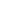 Policy StatementsSearch:The school Behaviour Policy refers to the policy regarding searches with and without consent for the wide range of items covered within the Education Act 2011 and lists those items.  This policy refers only to the searching for and of electronic devices and the deletion of data/files on those devices: Students are not allowed to bring mobile phones or other personal electronic devices to school or use them in the school, except by prior written authorisation by Key Stage Leader or Senior Leader.If pupils/students breach these roles:The sanctions for breaking these rules can be found in the Behaviour PolicyAuthorised staff (defined in the responsibilities section above) have the right to search for such electronic devices where they reasonably suspect that the data or file on the device in question has been, or could be, used to cause harm, to disrupt teaching or break the school rules.Searching with consent - Authorised staff may search with the pupil’s consent for any itemSearching without consent - Authorised staff may only search without the pupil’s consent for anything which is either ‘prohibited’ (as defined in Section 550AA of the Education Act 1996) or appears in the school rules as an item which is banned and may be searched forIn carrying out the search:The authorised member of staff must have reasonable grounds for suspecting that a student is in possession of a prohibited item i.e. an item banned by the school rules and which can be searched for. ‘Reasonable grounds’ is a matter decided on by reference to the circumstances witnessed by, or reported to, someone who is authorised and who exercises properly informed professional judgment. The authorised member of staff should take reasonable steps to check the ownership of the mobile phone/personal electronic device before carrying out a search. The powers included in the Education Act do not extend to devices owned (or mislaid) by other parties e.g. a visiting parent or contractor, only to devices in the possession of pupils.The authorised member of staff should take care that, where possible, searches should not take place in public places e.g. an occupied classroom, which might be considered as exploiting the student being searched. The authorised member of staff carrying out the search must be the same gender as the student being searched; and there must be a witness (also a staff member) and, if at all possible, they too should be the same gender as the student being searched.There is a limited exception to this rule: Authorised staff can carry out a search of a student of the opposite gender including without a witness present, but only where you reasonably believe that there is a risk that serious harm will be caused to a person if you do not conduct the search immediately and where it is not reasonably practicable to summon another member of staff. Extent of the search:The person conducting the search may not require the student to remove any clothing other than outer clothing.Outer clothing means clothing that is not worn next to the skin or immediately over a garment that is being worn as underwear (outer clothing includes hats; shoes; boots; coat; blazer; jacket; gloves and scarves).‘Possessions’ means any goods over which the student has or appears to have control – this includes desks, lockers and bags. A student’s possessions can only be searched in the presence of the student and another member of staff, except where there is a risk that serious harm will be caused to a person if the search is not conducted immediately and where it is not reasonably practicable to summon another member of staff. The power to search without consent enables a personal search, involving removal of outer clothing and searching of pockets; but not an intimate search going further than that, which only a person with more extensive powers (e.g. a police officer) can do.Use of Force – force cannot be used to search without consent for items banned under the school rules regardless of whether the rules say an item can be searched for. Electronic devicesAn authorised member of staff finding an electronic device may access and examine any data or files on the device if they think there is a good reason to do so (i.e. the staff member must reasonably suspect that the data or file on the device in question has been, or could be, used to cause harm, to disrupt teaching or break the school rules). The examination of the data/files on the device should go only as far as is reasonably necessary to establish the facts of the incident. Any further intrusive examination of personal data may leave the school open to legal challenge.  It is important that authorised staff should have sufficient knowledge of electronic devices and data storage. If inappropriate material is found on the device it is up to the authorised member of staff to decide whether they should delete that material, retain it as evidence (of a criminal offence or a breach of school discipline) or whether the material is of such seriousness that it requires the involvement of the police. Examples of illegal activity would include:child sexual abuse images (including images of one child held by another child) adult material which potentially breaches the Obscene Publications Actcriminally racist materialother criminal conduct, activity or materialsMembers of staff may require support in judging whether the material is inappropriate or illegal. Care should be taken not to delete material that might be required in a potential criminal investigation. The school recognises a duty of care responsibility in relation to those staff who may access disturbing images or other inappropriate material whilst undertaking a search. Seeing such material can be most upsetting. There are arrangements in place to support such staff through employee assist programmes. Deletion of DataFollowing an examination of an electronic device, if the authorised member of staff has decided to return the device to the owner, or to retain or dispose of it, they may erase any data or files, if they think there is a good reason to do so. (i.e. the staff member must reasonably suspect that the data or file on the device in question has been, or could be, used to cause harm, to disrupt teaching or break the school rules). If inappropriate material is found on the device, it is up to the authorised member of staff to decide whether they should delete that material, retain it as evidence (of a possible criminal offence or a breach of school discipline) or whether the material is of such seriousness that it requires the involvement of the police. The senior member of staff on site and the DSL should be consulted before such action is taken.A record should be kept of the reasons for the deletion of data/files. This should be made on Safeguard Software where he entry is date and time stamped.Care of Confiscated DevicesSchool staff are reminded of the need to ensure the safe keeping of confiscated devices, to avoid the risk of compensation claims for damage/loss of such devices. However, students are informed not to bring such items to school in this, and the behaviour policy, and as a result, are doing so at their own risk through contravening this instruction.Audit/Monitoring/Reporting/ReviewThe responsible person (Senior Leader conducting the search) will ensure that full records are kept of incidents involving the searching for and of mobile phones and electronic devices and the deletion of data/files. (a template log sheet can be found in the appendices to the School Online Safety Template Policies)These records will be reviewed by Online Safety Group at regular termly intervals.This policy will be reviewed by the head teacher and governors annually and in response to changes in guidance and evidence gained from the records.  Appendix 13: Mobile Technologies Policy Template (inc. BYOD/BYOT)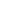 Mobile technology devices may be a school owned/provided or privately owned smartphone, tablet, notebook/laptop or other technology that usually has the capability of utilising the school’s wireless network. The device then has access to the wider internet which may include the school’s learning platform and other cloud based services such as email and data storage. The absolute key to considering the use of mobile technologies is that the students, staff and wider school community understand that the primary purpose of having their personal device at school is educational and that this is irrespective of whether the device is school owned/provided or personally owned. The mobile technologies policy should sit alongside a range of polices including but not limited to the safeguarding policy, anti-bullying policy, acceptable use policy, policies around theft or malicious damage and the behaviour policy. Teaching about the safe and appropriate use of mobile technologies should be included in the online safety education programme.Potential Benefits of Mobile TechnologiesResearch has highlighted the widespread uptake of mobile technologies amongst adults and children of all ages. Web-based tools and resources have changed the landscape of learning. Students now have at their fingertips unlimited access to digital content, resources, experts, databases and communities of interest. By effectively maximizing the use of such resources, schools not only have the opportunity to deepen student learning, but they can also develop digital literacy, fluency and citizenship in students/pupils that will prepare them for the high tech world in which they will live, learn and work. ConsiderationsThere are a number of issues and risks to consider when implementing mobile technologies, these include; security risks in allowing connections to your school network, filtering of personal devices, breakages and insurance, access to devices for all students, avoiding potential classroom distraction, network connection speeds, types of devices, charging facilities, total cost of ownershipThe school allows: The school has provided technical solutions for the safe use of mobile technology for school devices:All school devices are controlled though the use of Mobile Device Management softwareAppropriate access control is applied to all mobile devices according to the requirements of the user (e.g Internet only access, network access allowed, shared folder network access)The school has addressed broadband performance and capacity to ensure that core educational and administrative activities are not negatively affected by the increase in the number of connected devicesFor all mobile technologies, filtering will be applied to the internet connection and attempts to bypass this are not permittedAppropriate exit processes are implemented for devices no longer used at a school location or by an authorised user. These may include; revoking the link between MDM software and the device, removing proxy settings, ensuring no sensitive data is removed from the network, uninstalling school-licenced software etc.All school/academy devices are subject to routine monitoringPro-active monitoring has been implemented to monitor activityWhen personal devices are permitted:All personal devices are restricted through the implementation of technical solutions that provide appropriate levels of network accessPersonal devices are brought into the school entirely at the risk of the owner and the decision to bring the device in to the school lies with the user (and their parents/carers) as does the liability for any loss or damage resulting from the use of the device in schoolThe school accepts no responsibility or liability in respect of lost, stolen or damaged devices while at school or on activities organised or undertaken by the school (the school recommends insurance is purchased to cover that device whilst out of the home)The school accepts no responsibility for any malfunction of a device due to changes made to the device while on the school/academy network or whilst resolving any connectivity issuesThe school recommends that the devices are made easily identifiable and have a protective case to help secure them as the devices are moved around the school. Pass-codes or PINs should be set on personal devices to aid securityThe school is not responsible for the day to day maintenance or upkeep of the users personal device such as the charging of any device, the installation of software updates or the resolution of hardware issuesUsers are expected to act responsibly, safely and respectfully in line with current acceptable use agreements, in addition;Devices may not be used in tests or examsVisitors should be provided with information about how and when they are permitted to use mobile technology in line with local safeguarding arrangementsUsers are responsible for keeping their device up to date through software, security and app updates. The device is virus protected and should not be capable of passing on infections to the networkUsers are responsible for charging their own devices and for protecting and looking after their devices while in the schoolPersonal devices should be charged before being brought to the school as the charging of personal devices is not permitted during the school day where it interferes with regular school workingDevices must be in silent mode on the school site and on school buses (except in staff room and designated spaces as outlined in staff handbook)School devices are provided to support learning. It is expected that students will bring devices to the school as required.Confiscation and searching (England) - the school has the right to take, examine and search any device that is suspected of unauthorised use, either technical or inappropriate.The changing of settings (exceptions include personal settings such as font size, brightness, etc…) that would stop the device working as it was originally set up and intended to work is not permittedThe software/apps originally installed by the school must remain on the school owned device in usable condition and be easily accessible at all times. From time to time the school may add software applications for use in a particular lesson. Periodic checks of devices will be made to ensure that users have not removed required appsThe school will ensure that devices contain the necessary apps for school work. Apps added by the school will remain the property of the school and will not be accessible to students on authorised devices once they leave the school roll. Any apps bought by the user on their own account will remain theirs. Users should be mindful of the age limits for app purchases and use and should ensure they read the terms and conditions before use.Users must only photograph people with their permission. Users must only take pictures or videos that are required for a task or activity.  All unnecessary images or videos will be deleted immediatelyDevices may be used in lessons in accordance with teacher directionStaff owned devices should not be used for personal purposes during teaching sessions, unless in exceptional circumstancesPrinting from personal devices will not be possibleAppendix 14: Social Media Policy TemplateSocial media (e.g. Facebook, Twitter, LinkedIn, Snapchat) is a broad term for any kind of online platform which enables people to directly interact with each other. However, some games, for example Minecraft or World of Warcraft and video sharing platforms such as You Tube have social media elements to them.The school recognises the numerous benefits and opportunities which a social media presence offers. Staff, parents/carers and students are actively encouraged to find creative ways to use social media. However, there are some risks associated with social media use, especially around the issues of safeguarding, bullying and personal reputation. This policy aims to encourage the safe use of social media by the school, its staff, parents, carers and children.ScopeThis policy is subject to the school’s codes of conduct and acceptable use agreements.This policy:Applies to all staff and to all online communications which directly or indirectly, represent the school. Applies to such online communications posted at any time and from anywhere.Encourages the safe and responsible use of social media through training and educationDefines the monitoring of public social media activity pertaining to the schoolThe school respects privacy and understands that staff and students may use social media forums in their private lives. However, personal communications likely to have a negative impact on professional standards and/or the school’s reputation are within the scope of this policy.Professional communications are those made through official channels, posted on a school account or using the school name. All professional communications are within the scope of this policy.Personal communications are those made via a personal social media accounts. In all cases, where a personal account is used which associates itself with, or impacts on, the school, it must be made clear that the member of staff is not communicating on behalf of the school with an appropriate disclaimer. Such personal communications are within the scope of this policy.Personal communications which do not refer to or impact upon the school are outside the scope of this policy.Digital communications with students are also considered. Staff may use social media to communicate with learners via an approved and recognised school social media account for teaching and learning purposes but must consider whether this is appropriate and consider the potential implications.Organisational controlRoles & ResponsibilitiesSLTFacilitating training and guidance on Social Media use.Developing and implementing the Social Media policyTaking a lead role in investigating any reported incidents.Making an initial assessment when an incident is reported and involving appropriate staff and external agencies as required. Receive completed applications for Social Media accountsApprove account creationAdministrator/ModeratorCreate the account following SLT approvalStore account details, including passwords securelyBe involved in monitoring and contributing to the accountControl the process for managing an account after the lead staff member has left the organisation (closing or transferring)StaffKnow the contents of and ensure that any use of social media is carried out in line with this and other relevant policiesAttending appropriate trainingRegularly monitoring, updating and managing content he/she has posted via school accountsAdding an appropriate disclaimer to personal accounts when naming the schoolProcess for creating new accountsThe school community is encouraged to consider if a social media account will help them in their work, e.g. a Key Stage department Twitter account, or a “Friends of the school” Facebook page. Anyone wishing to create such an account must present a business case to the Leadership Team which covers the following points:-The aim of the account The intended audienceHow the account will be promotedWho will run the account (at least two staff members should be named)Will the account be open or private/closedFollowing consideration by the SLT an application will be approved or rejected. In all cases, the SLT must be satisfied that anyone running a social media account on behalf of the school has read and understood this policy and received appropriate training. This also applies to anyone who is not directly employed by the school, including volunteers or parents.MonitoringSchool accounts must be monitored regularly and frequently (preferably 5 days a week, and at least once per week during holidays). Any comments, queries or complaints made through those accounts must be responded to within 24 hours (or on the next working day if received at a weekend) even if the response is only to acknowledge receipt. Regular monitoring and intervention is essential in case a situation arises where bullying or any other inappropriate behaviour arises on a school social media account.BehaviourThe school requires that all users using social media adhere to the standard of behaviour as set out in this policy and other relevant policies. Digital communications by staff must be professional and respectful at all times and in accordance with this policy. Staff will not use social media to infringe on the rights and privacy of others or make ill-considered comments or judgments about staff. School social media accounts must not be used for personal gain. Staff must ensure that confidentiality is maintained on social media even after they leave the employment of the school.Users must declare who they are in social media posts or accounts. Anonymous posts are discouraged in relation to school activity. If a journalist makes contact about posts made using social media staff must follow the school media policy before responding.Unacceptable conduct, (e.g. defamatory, discriminatory, offensive, harassing content or a breach of data protection, confidentiality, copyright) will be considered extremely seriously by the school and will be reported as soon as possible to a relevant senior member of staff, and escalated where appropriate.The use of social media by staff while at work may be monitored, in line with school policies. The school permits reasonable and appropriate access to private social media sites, outside of directed time, and in designated staff areas. However, where excessive use is suspected, and considered to be interfering with relevant duties, disciplinary action may be takenThe school will take appropriate action in the event of breaches of the social media policy. Where conduct is found to be unacceptable, the school will deal with the matter internally. Where conduct is considered illegal, the school will report the matter to the police and other relevant external agencies, and may take action according to the disciplinary policy.Legal considerationsUsers of social media should consider the copyright of the content they are sharing and, where necessary, should seek permission from the copyright holder before sharing.Users must ensure that their use of social media does not infringe upon relevant data protection laws, or breach confidentiality.Handling abuseWhen acting on behalf of the school, handle offensive comments swiftly and with sensitivity.If a conversation turns and becomes offensive or unacceptable, school users should block, report or delete other users or their comments/posts and should inform the audience exactly why the action was takenIf you feel that you or someone else is subject to abuse by colleagues through use of a social networking site, then this action must be reported using the agreed school protocols.ToneThe tone of content published on social media should be appropriate to the audience, whilst retaining appropriate levels of professional standards. Key words to consider when composing messages are:EngagingConversationalInformativeFriendly (on certain platforms, e.g. Facebook)Use of imagesSchool use of images can be assumed to be acceptable, providing the following guidelines are strictly adhered to. Permission to use any photos or video recordings should be sought in line with the school’s digital and video images policy. If anyone, for any reason, asks not to be filmed or photographed then their wishes should be respected. Under no circumstances should staff share or upload student pictures online other than via school owned social media accountsStaff should exercise their professional judgement about whether an image is appropriate to share on school social media accounts. Students should be appropriately dressed, not be subject to ridicule and must not be on any school list of children whose images must not be published. If a member of staff inadvertently takes a compromising picture which could be misconstrued or misused, they must delete it immediately.Personal useStaffPersonal communications are those made via a personal social media accounts. In all cases, where a personal account is used which associates itself with the school or impacts on the school, it must be made clear that the member of staff is not communicating on behalf of the school with an appropriate disclaimer. Such personal communications are within the scope of this policy. Personal communications which do not refer to or impact upon the school are outside the scope of this policy.Where excessive personal use of social media in school is suspected, and considered to be interfering with relevant duties, disciplinary action may be taken The school permits reasonable and appropriate access to private social media sites outside of directed time, and within designated staff areas. StudentsStaff are not permitted to follow or engage with current or prior students of the school on any personal social media network account.The school’s education programme should enable the students to be safe and responsible users of social media, where they are able to use them.Students are encouraged to comment or post appropriately about the school. Any offensive or inappropriate comments will be resolved by the use of the school’s behaviour policyParents/CarersIf parents/carers have access to a school learning platform where posting or commenting is enabled, parents/carers will be informed about acceptable use.The school has an active parent/carer education programme which supports the safe and positive use of social media. This includes information on the website.Parents/Carers are encouraged to comment or post appropriately about the school. In the event of any offensive or inappropriate comments being made, the school will ask the parent/carer to remove the post and invite them to discuss the issues in person. If necessary, refer parents to the school’s complaints procedures.Monitoring posts about the schoolAs part of active social media engagement, it is considered good practice to pro-actively monitor the Internet for public postings about the school.The school should effectively respond to social media comments made by others according to a defined policy or process.AppendixManaging your personal use of Social Media:“Nothing” on social media is truly privateSocial media can blur the lines between your professional and private life. Don’t use the school logo and/or branding on personal accountsCheck your settings regularly and test your privacyKeep an eye on your digital footprintKeep your personal information privateRegularly review your connections – keep them to those you want to be connected toWhen posting online consider; Scale, Audience and Permanency of what you postIf you want to criticise, do it politely.Take control of your images – do you want to be tagged in an image? What would children or parents say about you if they could see your images?Know how to report a problemManaging school social media accountsThe Do’sCheck with a senior leader before publishing content that may have controversial implications for the schoolUse a disclaimer when expressing personal viewsMake it clear who is posting contentUse an appropriate and professional toneBe respectful to all partiesEnsure you have permission to ‘share’ other peoples’ materials and acknowledge the authorExpress opinions but do so in a balanced and measured mannerThink before responding to comments and, when in doubt, get a second opinionSeek advice and report any mistakes using the school’s reporting processConsider turning off tagging people in images where possibleThe Don’tsDon’t make comments, post content or link to materials that will bring the school into disreputeDon’t publish confidential or commercially sensitive materialDon’t breach copyright, data protection or other relevant legislationConsider the appropriateness of content for any audience of school accounts, and don’t link to, embed or add potentially inappropriate contentDon’t post derogatory, defamatory, offensive, harassing or discriminatory contentDon’t use social media to air internal grievancesAppendix 15: School Policy Template – Online Safety Group Terms of Reference1. PurposeTo provide a consultative group that has wide representation from The Meadows School community, with responsibility for issues regarding online safety and monitoring the online safety policy including the impact of initiatives. This group will have representation from the safeguarding group.  The group will also be responsible for regular reporting to the Full Governing Body. 2. MembershipThe online safety group will seek to include representation from all stakeholders.
The composition of the group should include:SLT member/sSafeguarding officerTeaching staff memberOnline safety coordinatorGovernor ICT Technical Support staffOther people may be invited to attend the meetings at the request of the Chairperson on behalf of the committee to provide advice and assistance where necessary. Committee members must declare a conflict of interest if any incidents being discussed directly involve themselves or members of their families.Committee members must be aware that many issues discussed by this group could be of a sensitive or confidential natureWhen individual members feel uncomfortable about what is being discussed they should be allowed to leave the meeting with steps being made by the other members to allow for these sensitivities3. ChairpersonThe Committee should select a suitable Chairperson from within the group. Their responsibilities include:Scheduling meetings and notifying committee members;Inviting other people to attend meetings when required by the committee;Guiding the meeting according to the agenda and time available;Ensuring all discussion items end with a decision, action or definite outcome;Making sure that notes are taken at the meetings and that these with any action points are distributed as necessary4. Duration of MeetingsMeetings shall be held Termly for a period of one hour. A special or extraordinary meeting may be called when and if deemed necessary.5. FunctionsThese are to assist the Online Safety Lead (or other relevant person) with the following:To keep up to date with new developments in the area of online safety To (at least) annually review and develop the online safety policy in line with new technologies and incidentsTo monitor the delivery and impact of the online safety policyTo monitor the log of reported online safety incidents (anonymous) to inform future areas of teaching/learning/training.To co-ordinate consultation with the whole school community to ensure stakeholders are up to date with information, training and/or developments in the area of online safety. This could be carried out through:Staff meetingsStudent forums (for advice and feedback)Governors meetingsSurveys/questionnaires for students, parents/carers and staffParents’ eveningsWebsite/NewslettersOnline safety eventsInternet Safety Day (annually held on the second Tuesday in February)Other methodsTo ensure that monitoring is carried out of Internet sites used across the schoolTo monitor filtering/change control logs (e.g. requests for blocking/unblocking sites).  To monitor the safe use of data across the school/academy To monitor incidents involving cyberbullying for staff and pupils  6. AmendmentsThe terms of reference shall be reviewed annually from the date of approval. They may be altered to meet the current needs of all committee members, by agreement of the majority The above Terms of Reference for Online Safety Group have been agreed Signed by (SLT): 								Date:									Date for review:							Appendix 16: LegislationSchools/academies should be aware of the legislative framework under which this online safety policy template and guidance has been produced. It is important to note that in general terms an action that is illegal if committed offline is also illegal if committed online. It is recommended that legal advice is sought in the advent of an online safety issue or situation.Computer Misuse Act 1990This Act makes it an offence to:Erase or amend data or programs without authority;Obtain unauthorised access to a computer;“Eavesdrop” on a computer;Make unauthorised use of computer time or facilities;Maliciously corrupt or erase data or programs;Deny access to authorised users.Schools may wish to view the National Crime Agency website which includes information about “Cyber crime – preventing young people from getting involved”.  Each region in England (& Wales) has a Regional Organised Crime Unit (ROCU) Cyber-Prevent team that works with schools to encourage young people to make positive use of their cyber skills.  There is a useful summary of the Act on the NCA site.Data Protection Act 1998This protects the rights and privacy of individual’s data. To comply with the law, information about individuals must be collected and used fairly, stored safely and securely and not disclosed to any third party unlawfully. The Act states that person data must be:Fairly and lawfully processed.Processed for limited purposes.Adequate, relevant and not excessive.Accurate.Not kept longer than necessary.Processed in accordance with the data subject’s rights.Secure.Not transferred to other countries without adequate protection.The Data Protection Act 2018:Updates the 1998 Act, incorporates the General Data Protection Regulations (GDPR) and aims to:Facilitate the secure transfer of information within the European Union.Prevent people or organisations from holding and using inaccurate information on individuals. This applies to information regarding both private lives or business.Give the public confidence about how businesses can use their personal information.Provide data subjects with the legal right to check the information businesses hold about them. They can also request for the data controller to destroy it.Give data subjects greater control over how data controllers handle their data.Place emphasis on accountability. This requires businesses to have processes in place that demonstrate how they’re securely handling data.Require firms to keep people’s personal data safe and secure. Data controllers must ensure that it is not misused.Require the data user or holder to register with the Information Commissioner.All data subjects have the right to:Receive clear information about what you will use their data for.Access their own personal information.Request for their data to be revised if out of date or erased. These are known as the right to rectification and the right to erasureRequest information about the reasoning behind any automated decisions, such as if computer software denies them access to a loan.Prevent or query about the automated processing of their personal data.Freedom of Information Act 2000The Freedom of Information Act gives individuals the right to request information held by public authorities. All public authorities and companies wholly owned by public authorities have obligations under the Freedom of Information Act. When responding to requests, they have to follow a number of set procedures.Communications Act 2003Sending by means of the Internet a message or other matter that is grossly offensive or of an indecent, obscene or menacing character; or sending a false message by means of or persistently making use of the Internet for the purpose of causing annoyance, inconvenience or needless anxiety is guilty of an offence liable, on conviction, to imprisonment. This wording is important because an offence is complete as soon as the message has been sent: there is no need to prove any intent or purpose.Malicious Communications Act 1988It is an offence to send an indecent, offensive, or threatening letter, electronic communication or other article to another person.Regulation of Investigatory Powers Act 2000It is an offence for any person to intentionally and without lawful authority intercept any communication. Monitoring or keeping a record of any form of electronic communications is permitted, in order to:Establish the facts;Ascertain compliance with regulatory or self-regulatory practices or procedures;Demonstrate standards, which are or ought to be achieved by persons using the system;Investigate or detect unauthorised use of the communications system;Prevent or detect crime or in the interests of national security;Ensure the effective operation of the system.Monitoring but not recording is also permissible in order to:Ascertain whether the communication is business or personal;Protect or support help line staff.The school reserves the right to monitor its systems and communications in line with its rights under this act.Trade Marks Act 1994This provides protection for Registered Trade Marks, which can be any symbol (words, shapes or images) that are associated with a particular set of goods or services. Registered Trade Marks must not be used without permission. This can also arise from using a Mark that is confusingly similar to an existing Mark.Copyright, Designs and Patents Act 1988It is an offence to copy all, or a substantial part of a copyright work. There are, however, certain limited user permissions, such as fair dealing, which means under certain circumstances permission is not needed to copy small amounts for non-commercial research or private study. The Act also provides for Moral Rights, whereby authors can sue if their name is not included in a work they wrote, or if the work has been amended in such a way as to impugn their reputation. Copyright covers materials in print and electronic form, and includes words, images, and sounds, moving images, TV broadcasts and other media (e.g. YouTube).Telecommunications Act 1984It is an offence to send a message or other matter that is grossly offensive or of an indecent, obscene or menacing character. It is also an offence to send a message that is intended to cause annoyance, inconvenience or needless anxiety to another that the sender knows to be false.Criminal Justice & Public Order Act 1994This defines a criminal offence of intentional harassment, which covers all forms of harassment, including sexual. A person is guilty of an offence if, with intent to cause a person harassment, alarm or distress, they: Use threatening, abusive or insulting words or behaviour, or disorderly behaviour; orDisplay any writing, sign or other visible representation, which is threatening, abusive or insulting, thereby causing that or another person harassment, alarm or distress.Racial and Religious Hatred Act 2006 This Act makes it a criminal offence to threaten people because of their faith, or to stir up religious hatred by displaying, publishing or distributing written material which is threatening. Other laws already protect people from threats based on their race, nationality or ethnic background. Protection from Harassment Act 1997A person must not pursue a course of conduct, which amounts to harassment of another, and which he knows or ought to know amounts to harassment of the other. A person whose course of conduct causes another to fear, on at least two occasions, that violence will be used against him is guilty of an offence if he knows or ought to know that his course of conduct will cause the other so to fear on each of those occasions. Protection of Children Act 1978It is an offence to take, permit to be taken, make, possess, show, distribute or advertise indecent images of children in the United Kingdom. A child for these purposes is anyone under the age of 18. Viewing an indecent image of a child on your computer means that you have made a digital image. An image of a child also covers pseudo-photographs (digitally collated or otherwise). A person convicted of such an offence may face up to 10 years in prisonSexual Offences Act 2003A grooming offence is committed if you are over 18 and have communicated with a child under 16 at least twice (including by phone or using the Internet) it is an offence to meet them or travel to meet them anywhere in the world with the intention of committing a sexual offence. Causing a child under 16 to watch a sexual act is illegal, including looking at images such as videos, photos or webcams, for your own gratification. It is also an offence for a person in a position of trust to engage in sexual activity with any person under 18, with whom they are in a position of trust. (Typically, teachers, social workers, health professionals, connexions staff fall in this category of trust). Any sexual intercourse with a child under the age of 13 commits the offence of rape. Public Order Act 1986This Act makes it a criminal offence to stir up racial hatred by displaying, publishing or distributing written material which is threatening. Like the Racial and Religious Hatred Act 2006 it also makes the possession of inflammatory material with a view of releasing it a criminal offence. Children, Families and Education Directorate page 38 April 2007. Obscene Publications Act 1959 and 1964 Publishing an “obscene” article is a criminal offence. Publishing includes electronic transmission. Human Rights Act 1998This does not deal with any particular issue specifically or any discrete subject area within the law. It is a type of “higher law”, affecting all other laws. In the school context, human rights to be aware of include:The right to a fair trialThe right to respect for private and family life, home and correspondenceFreedom of thought, conscience and religionFreedom of expressionFreedom of assemblyProhibition of discriminationThe right to educationThese rights are not absolute. The school is obliged to respect these rights and freedoms, balancing them against those rights, duties and obligations, which arise from other relevant legislation.The Education and Inspections Act 2006 Empowers Headteachers, to such extent as is reasonable, to regulate the behaviour of students/pupils when they are off the school site and empowers members of staff to impose disciplinary penalties for inappropriate behaviour.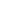 The Education and Inspections Act 2011Extended the powers included in the 2006 Act and gave permission for Headteachers (and nominated staff) to search for electronic devices. It also provides powers to search for data on those devices and to delete data. (see template policy in these appendices and for DfE guidance - http://www.education.gov.uk/schools/pupilsupport/behaviour/behaviourpolicies/f0076897/screening-searching-and-confiscation)The Protection of Freedoms Act 2012Requires schools to seek permission from a parent/carer to use Biometric systemsThe School Information Regulations 2012Requires schools to publish certain information on its website: https://www.gov.uk/guidance/what-maintained-schools-must-publish-onlineSerious Crime Act 2015 Introduced new offence of sexual communication with a child. Also created new offences and orders around gang crime (including CSE)Criminal Justice and Courts Act 2015Revenge porn – as it is now commonly known – involves the distribution of private and personal explicit images or video footage of an individual without their consent, with the intention of causing them embarrassment and distress. Often revenge porn is used maliciously to shame ex-partners. Revenge porn was made a specific offence in the Criminal Justice and Courts Act 2015. The Act specifies that if you are accused of revenge porn and found guilty of the criminal offence, you could be prosecuted and face a sentence of up to two years in prison.  For further guidance or support please contact the Revenge Porn HelplineLinks to other organisations or documentsThe following links may help those who are developing or reviewing a school online safety policy and creating their online safety provision:UK Safer Internet CentreSafer Internet Centre – https://www.saferinternet.org.uk/South West Grid for Learning - https://swgfl.org.uk/products-services/online-safety/Childnet – http://www.childnet-int.org/ Professionals Online Safety Helpline - http://www.saferinternet.org.uk/about/helplineRevenge Porn Helpline - https://revengepornhelpline.org.uk/Internet Watch Foundation - https://www.iwf.org.uk/Report Harmful Content - https://reportharmfulcontent.com/CEOPCEOP - http://ceop.police.uk/ThinkUKnow - https://www.thinkuknow.co.uk/ OthersLGfL – Online Safety ResourcesKent – Online Safety Resources pageINSAFE/Better Internet for Kids  - https://www.betterinternetforkids.eu/UK Council for Internet Safety (UKCIS) - https://www.gov.uk/government/organisations/uk-council-for-internet-safetyNetsmartz - http://www.netsmartz.org/ Tools for SchoolsOnline Safety BOOST – https://boost.swgfl.org.uk/ 360 Degree Safe – Online Safety self-review tool – https://360safe.org.uk/ 360Data – online data protection self-review tool: www.360data.org.ukSWGfL Test filtering - http://testfiltering.com/UKCIS Digital Resilience Framework - https://www.gov.uk/government/publications/digital-resilience-frameworkBullying/Online-bullying/Sexting/Sexual Harassment Enable – European Anti Bullying programme and resources (UK coordination/participation through SWGfL & Diana Awards) - http://enable.eun.org/SELMA – Hacking Hate - https://selma.swgfl.co.ukScottish Anti-Bullying Service, Respectme - http://www.respectme.org.uk/Scottish Government - Better relationships, better learning, better behaviour - http://www.scotland.gov.uk/Publications/2013/03/7388DfE - Cyberbullying guidance - https://www.gov.uk/government/uploads/system/uploads/attachment_data/file/374850/Cyberbullying_Advice_for_Headteachers_and_School_Staff_121114.pdfChildnet – Cyberbullying guidance and practical PSHE toolkit:http://www.childnet.com/our-projects/cyberbullying-guidance-and-practical-toolkitChildnet – Project deSHAME – Online Sexual HarrassmentUKSIC – Sexting ResourcesAnti-Bullying Network – http://www.antibullying.net/cyberbullying1.htmDitch the Label – Online Bullying CharityDiana Award – Anti-Bullying CampaignSocial Networking Digizen – Social Networking UKSIC - Safety Features on Social NetworksChildren’s Commissioner, TES and Schillings – Young peoples’ rights on social mediaCurriculum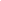 SWGfL Evolve - https://projectevolve.co.ukUKCCIS – Education for a connected world frameworkTeach Today – www.teachtoday.eu/Insafe - Education ResourcesData Protection360data - free questionnaire and data protection self review tool ICO Guides for Education (wide range of sector specific guides)DfE advice on Cloud software services and the Data Protection ActIRMS - Records Management Toolkit for SchoolsNHS - Caldicott Principles (information that must be released)ICO Guidance on taking photos in schoolsDotkumo - Best practice guide to using photosProfessional Standards/Staff TrainingDfE – Keeping Children Safe in EducationDfE -  Safer Working Practice for Adults who Work with Children and Young PeopleChildnet – School Pack for Online Safety AwarenessUK Safer Internet Centre Professionals Online Safety HelplineInfrastructure/Technical SupportUKSIC – Appropriate Filtering and MonitoringSWGfL Safety & Security Resources Somerset -  Questions for Technical Support NCA – Guide to the Computer Misuse ActNEN –  Advice and Guidance Notes Working with parents and carersOnline Safety BOOST Presentations - parent’s presentationVodafone Digital Parents MagazineChildnet Webpages for Parents & CarersGet Safe Online - resources for parentsTeach Today - resources for parents workshops/educationInternet Matters PreventPrevent Duty GuidancePrevent for schools – teaching resourcesNCA – Cyber PreventChildnet – Trust MeResearchOfcom –Media Literacy ResearchFurther links can be found at the end of the UKCIS Education for a Connected World Framework Appendix 17: Glossary of TermsAUP/AUA	Acceptable Use Policy/Agreement – see templates earlier in this documentCEOP	Child Exploitation and Online Protection Centre (part of National Crime Agency, UK Police, dedicated to protecting children from sexual abuse, providers of the Think U Know programmes. CPD	Continuous Professional DevelopmentFOSI 	Family Online Safety InstituteICO	Information Commissioners OfficeICT 	Information and Communications TechnologyINSET	In Service Education and TrainingIP address	The label that identifies each computer to other computers using the IP (internet protocol)ISP	Internet Service ProviderISPA	Internet Service Providers’ AssociationIWF	Internet Watch FoundationLA	Local Authority LAN	Local Area NetworkMAT	Multi Academy TrustMIS	Management Information SystemNEN	National Education Network – works with the Regional Broadband Consortia to provide the safe broadband provision to schools across Britain.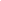 Ofcom	Office of Communications (Independent communications sector regulator)TUK	Think U Know – educational online safety programmes for schools, young people and parents.UKSIC	UK Safer Internet Centre – EU funded centre. Main partners are SWGfL, Childnet and Internet Watch Foundation.UKCIS	UK Council for Internet SafetyVLE	Virtual Learning Environment (a software system designed to support teaching and learning in an educational setting,WAP	Wireless Application Protocol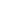 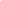 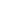 A more comprehensive glossary can be found at the end of the UKCIS Education for a Connected World Framework Updated:February 2020Date to be reviewed:February 2023Ratified by Governors:July 2020AmendmentNumberDateDetailAmendedByApproved By001.02.2020Initial IssueSLTHeadteacher104.05.2020ReformattedG BarhamHeadteacher216.07.2020Ratified by GovernorsFGBSerialDescriptionPage No.1Rationale42Introduction43Development/monitoring/review of this policy44Scope of the policy55Roles and Responsibilities66Policy Statements107Communications218Social media - protecting professional identity239Dealing with unsuitable/inappropriate activities210Responding to incidents of misuse2811Illegal incidents2812Other incidents3013Sanctions31Appendix 1Student/Pupil Acceptable Use Agreement Template – for older students/pupils36Appendix 2Student/Pupil Acceptable Use Policy Agreement Template – for younger pupils (Foundation/KS1)	36Appendix 3Parent/Carer Acceptable Use Agreement Template	37Appendix 4Staff (and Volunteer) Acceptable Use Policy Agreement Template	41Appendix 5Acceptable Use Agreement for Community Users Template45Appendix 6Responding to incidents of misuse – flow chart47Appendix 7Record of reviewing devices/internet sites (responding to incidents of misuse)48Appendix 8Reporting Log49Appendix 9Training Needs Audit Log	49Appendix 10School Technical Security Policy Template (including filtering and passwords)51Appendix 11School/academy Personal Data Advice and Guidance	59Appendix 12School/academy policy template: Electronic Devices - Searching & Deletion	73Appendix 13Mobile Technologies Policy Template (inc. BYOD/BYOT)	79Appendix 14Social Media Policy Template	83Appendix 15School Policy Template – Online Safety Group Terms of Reference	90Appendix 16Legislation92Appendix 17Glossary of Terms101This online safety policy was approved by the Governing Board on:25th March 2020The implementation of this online safety policy will be monitored by the:Senior Leadership Team and IT network groupMonitoring will take place at regular intervals:AnnuallyThe Board of Directors/Governing Body/Governors Sub Committee will receive a report on the implementation of the online safety policy generated by the monitoring group (which will include anonymous details of online safety incidents) at regular intervals:At least annuallyThe online safety policy will be reviewed annually, or more regularly in the light of any significant new developments in the use of the technologies, new threats to online safety or incidents that have taken place. The next anticipated review date will be:February 2021Should serious online safety incidents take place, the following external persons/agencies should be informed:LA MASH Team, LADO, Police, Social WorkersSchool DevicesSchool DevicesSchool DevicesPersonal DevicesPersonal DevicesPersonal DevicesSchool owned for single userSchool owned for multiple usersAuthorised deviceStudent owedStaff owedVisitor owedAllowed in schoolYesYesYesNoYes Yes Full network accessYesYesYesNoNoInternet onlyYesYesNo network accessYesStaff & other adultsStaff & other adultsStaff & other adultsStudents/PupilsStudents/PupilsStudents/PupilsStudents/PupilsStudents/PupilsStudents/PupilsCommunication TechnologiesAllowedAllowed at certain timesAllowed for selected staffNot allowedAllowedAllowedAllowed at certain timesAllowed with staff permissionNot allowedMobile phones may be brought to the school/academyXXXUse of mobile phones in lessons	XXXUse of mobile phones in social timeXXTaking photos on mobile phones/camerasXXXUse of other mobile devices e.g. tablets, gaming devices XXUse of personal email addresses in school/academy, or on school/academy networkXXUse of school/academy email for personal emailsXXXUse of messaging appsXXUse of social media XXUse of blogsXXUser Actions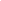 User ActionsAcceptableAcceptable at certain timesAcceptable for nominated usersUnacceptableUnacceptable and illegalUsers shall not visit Internet sites, make, post, download, upload, data transfer, communicate or pass on, material, remarks, proposals or comments that contain or relate to:Child sexual abuse images –The making, production or distribution of indecent images of children. Contrary to The Protection of Children Act 1978Refer to guidance about dealing with self-generated images/sexting – UKSIC Responding to and managing sexting incidents  and UKCIS – Sexting in schools and colleges XUsers shall not visit Internet sites, make, post, download, upload, data transfer, communicate or pass on, material, remarks, proposals or comments that contain or relate to:Grooming, incitement, arrangement or facilitation of sexual acts against children Contrary to the Sexual Offences Act 2003.XUsers shall not visit Internet sites, make, post, download, upload, data transfer, communicate or pass on, material, remarks, proposals or comments that contain or relate to:Possession of an extreme pornographic image (grossly offensive, disgusting or otherwise of an obscene character) Contrary to the Criminal Justice and Immigration Act 2008XUsers shall not visit Internet sites, make, post, download, upload, data transfer, communicate or pass on, material, remarks, proposals or comments that contain or relate to:Criminally racist material in UK – to stir up religious hatred (or hatred on the grounds of sexual orientation) - contrary to the Public Order Act 1986   XUsers shall not visit Internet sites, make, post, download, upload, data transfer, communicate or pass on, material, remarks, proposals or comments that contain or relate to:PornographyXUsers shall not visit Internet sites, make, post, download, upload, data transfer, communicate or pass on, material, remarks, proposals or comments that contain or relate to:Promotion of any kind of discriminationXUsers shall not visit Internet sites, make, post, download, upload, data transfer, communicate or pass on, material, remarks, proposals or comments that contain or relate to:threatening behaviour, including promotion of physical violence or mental harmXUsers shall not visit Internet sites, make, post, download, upload, data transfer, communicate or pass on, material, remarks, proposals or comments that contain or relate to:Promotion of extremism or terrorismXUsers shall not visit Internet sites, make, post, download, upload, data transfer, communicate or pass on, material, remarks, proposals or comments that contain or relate to:Any other information which may be offensive to colleagues or breaches the integrity of the ethos of the school or brings the school into disreputeXActivities that might be classed as cyber-crime under the Computer Misuse Act:Gaining unauthorised access to school networks, data and files, through the use of computers/devicesCreating or propagating computer viruses or other harmful filesRevealing or publicising confidential or proprietary information (e.g. financial / personal information, databases, computer / network access codes and passwords)Disable/Impair/Disrupt network functionality through the use of computers/devicesUsing penetration testing equipment  (without relevant permission)These incidents may be dealt with internally in the first instance through behaviour or disciplinary procedures. Serious or repeat offences should be reported to the police.  Under the Cyber-Prevent agenda the National Crime Agency has a remit to prevent young people becoming involved in cyber-crime and harness their activity in positive ways – further information hereActivities that might be classed as cyber-crime under the Computer Misuse Act:Gaining unauthorised access to school networks, data and files, through the use of computers/devicesCreating or propagating computer viruses or other harmful filesRevealing or publicising confidential or proprietary information (e.g. financial / personal information, databases, computer / network access codes and passwords)Disable/Impair/Disrupt network functionality through the use of computers/devicesUsing penetration testing equipment  (without relevant permission)These incidents may be dealt with internally in the first instance through behaviour or disciplinary procedures. Serious or repeat offences should be reported to the police.  Under the Cyber-Prevent agenda the National Crime Agency has a remit to prevent young people becoming involved in cyber-crime and harness their activity in positive ways – further information hereXUsing systems, applications, websites or other mechanisms that bypass the filtering or other safeguards employed by the school/academyUsing systems, applications, websites or other mechanisms that bypass the filtering or other safeguards employed by the school/academyXRevealing or publicising confidential or proprietary information (e.g. financial/personal information, databases, computer/network access codes and passwords)Revealing or publicising confidential or proprietary information (e.g. financial/personal information, databases, computer/network access codes and passwords)XUnfair usage (downloading/uploading large files that hinders others in their use of the internet)Unfair usage (downloading/uploading large files that hinders others in their use of the internet)XUsing school systems to run a private businessUsing school systems to run a private businessXInfringing copyrightInfringing copyrightXOn-line gaming (educational)On-line gaming (educational)XOn-line gaming (non-educational)On-line gaming (non-educational)XOn-line gamblingOn-line gamblingXOn-line shopping/commerceOn-line shopping/commerceXFile sharingFile sharingXUse of social media Use of social media XUse of messaging appsUse of messaging appsXUse of video broadcasting e.g. Youtube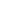 Use of video broadcasting e.g. YoutubeXActions/SanctionsActions/SanctionsActions/SanctionsActions/SanctionsActions/SanctionsActions/SanctionsActions/SanctionsActions/SanctionsActions/SanctionsActions/SanctionsActions/SanctionsActions/SanctionsActions/SanctionsActions/SanctionsActions/SanctionsActions/SanctionsActions/SanctionsStudents/Pupils IncidentsStudents/Pupils IncidentsStudents/Pupils IncidentsRefer to class teacher/tutorRefer to Head of Key StageRefer to Head of Key StageRefer to HeadteacherRefer to PoliceRefer to PoliceRefer to technical support  staff for action re filtering/security etc.Refer to technical support  staff for action re filtering/security etc.Inform parents/carersInform parents/carersRemoval of network/internet access rightsRemoval of network/internet access rightsWarningWarningWarningFurther sanction e.g. exclusionFurther sanction e.g. exclusionDeliberately accessing or trying to access material that could be considered illegal (see list in earlier section on unsuitable/inappropriate activities).Deliberately accessing or trying to access material that could be considered illegal (see list in earlier section on unsuitable/inappropriate activities).Deliberately accessing or trying to access material that could be considered illegal (see list in earlier section on unsuitable/inappropriate activities).XXXXXUnauthorised use of non-educational sites during lessonsUnauthorised use of non-educational sites during lessonsUnauthorised use of non-educational sites during lessonsXXXXXXXXXUnauthorised/inappropriate use of mobile phone/digital camera/other mobile deviceUnauthorised/inappropriate use of mobile phone/digital camera/other mobile deviceUnauthorised/inappropriate use of mobile phone/digital camera/other mobile deviceXXXXXXXXXXUnauthorised/inappropriate use of social media/ messaging apps/personal emailUnauthorised/inappropriate use of social media/ messaging apps/personal emailUnauthorised/inappropriate use of social media/ messaging apps/personal emailXXXXXXXXXUnauthorised downloading or uploading of filesUnauthorised downloading or uploading of filesUnauthorised downloading or uploading of filesXXXXXXXXXAllowing others to access school/academy network by sharing username and passwordsAllowing others to access school/academy network by sharing username and passwordsAllowing others to access school/academy network by sharing username and passwordsXXXXXAttempting to access or accessing the school/academy network, using another student’s/pupil’s accountAttempting to access or accessing the school/academy network, using another student’s/pupil’s accountAttempting to access or accessing the school/academy network, using another student’s/pupil’s accountXXXXXAttempting to access or accessing the school/academy network, using the account of a member of staffAttempting to access or accessing the school/academy network, using the account of a member of staffAttempting to access or accessing the school/academy network, using the account of a member of staffXXXXXCorrupting or destroying the data of other usersCorrupting or destroying the data of other usersCorrupting or destroying the data of other usersXXXXXXXXXXXSending an email, text or message that is regarded as offensive, harassment or of a bullying natureSending an email, text or message that is regarded as offensive, harassment or of a bullying natureSending an email, text or message that is regarded as offensive, harassment or of a bullying natureXXXXXXXXXXContinued infringements of the above, following previous warnings or sanctionsContinued infringements of the above, following previous warnings or sanctionsContinued infringements of the above, following previous warnings or sanctionsXXXXXXXXXXActions which could bring the school/academy into disrepute or breach the integrity of the ethos of the schoolActions which could bring the school/academy into disrepute or breach the integrity of the ethos of the schoolActions which could bring the school/academy into disrepute or breach the integrity of the ethos of the schoolXXXXXXXXUsing proxy sites or other means to subvert the school’s/academy’s filtering systemUsing proxy sites or other means to subvert the school’s/academy’s filtering systemUsing proxy sites or other means to subvert the school’s/academy’s filtering systemXXXXXAccidentally accessing offensive or pornographic material and failing to report the incidentAccidentally accessing offensive or pornographic material and failing to report the incidentAccidentally accessing offensive or pornographic material and failing to report the incidentXXXXXXDeliberately accessing or trying to access offensive or pornographic materialDeliberately accessing or trying to access offensive or pornographic materialDeliberately accessing or trying to access offensive or pornographic materialXXXXXXXXReceipt or transmission of material that infringes the copyright of another person or infringes the Data Protection Act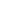 Receipt or transmission of material that infringes the copyright of another person or infringes the Data Protection ActReceipt or transmission of material that infringes the copyright of another person or infringes the Data Protection ActXXXXXActions/SanctionsActions/SanctionsActions/SanctionsActions/SanctionsActions/SanctionsActions/SanctionsActions/SanctionsActions/SanctionsActions/SanctionsActions/SanctionsActions/SanctionsActions/SanctionsActions/SanctionsActions/SanctionsActions/SanctionsActions/SanctionsActions/SanctionsActions/SanctionsActions/SanctionsStaff IncidentsStaff IncidentsRefer to line managerRefer to Headteacher Principal Refer to Headteacher Principal Refer to Headteacher Principal Refer to Local Authority/HRRefer to Local Authority/HRRefer to Local Authority/HRRefer to PoliceRefer to PoliceRefer to Technical Support Staff for action re filtering etc.Refer to Technical Support Staff for action re filtering etc.WarningWarningSuspensionSuspensionDisciplinary  actionDisciplinary  actionDisciplinary  actionDeliberately accessing or trying to access material that could be considered illegal (see list in earlier section on unsuitable/inappropriate activities).Deliberately accessing or trying to access material that could be considered illegal (see list in earlier section on unsuitable/inappropriate activities).XXXXXXXXXXXXXInappropriate personal use of the internet/social media/personal emailInappropriate personal use of the internet/social media/personal emailxxxXXXXXXXUnauthorised downloading or uploading of filesUnauthorised downloading or uploading of filesXXXXXXXXXXAllowing others to access school network by sharing username and passwords or attempting to access or accessing the school network, using another person’s accountAllowing others to access school network by sharing username and passwords or attempting to access or accessing the school network, using another person’s accountXXXXXXXXXXCareless use of personal data e.g. holding or transferring data in an insecure mannerCareless use of personal data e.g. holding or transferring data in an insecure mannerXXXXXXXXXXDeliberate actions to breach data protection or network security rulesDeliberate actions to breach data protection or network security rulesXXXXXXXXXXXXXXXCorrupting or destroying the data of other users or causing deliberate damage to hardware or softwareCorrupting or destroying the data of other users or causing deliberate damage to hardware or softwareXXXXXXXXXXXXXXXSending an email, text or message that is regarded as offensive, harassment or of a bullying natureSending an email, text or message that is regarded as offensive, harassment or of a bullying natureXXXXXXXXXXXXXUsing personal email/social networking/instant messaging/text messaging to carrying out digital communications with students/pupilsUsing personal email/social networking/instant messaging/text messaging to carrying out digital communications with students/pupilsXXXXXXXXXXXActions which could compromise the staff member’s professional standing Actions which could compromise the staff member’s professional standing XXXXXXXXXXXXXActions which could bring the school/academy into disrepute or breach the integrity of the ethos of the schooL Actions which could bring the school/academy into disrepute or breach the integrity of the ethos of the schooL XXXXXXXXXXXXUsing proxy sites or other means to subvert the school’s filtering systemUsing proxy sites or other means to subvert the school’s filtering systemXXXXXXXXXXAccidentally accessing offensive or pornographic material and failing to report the incidentAccidentally accessing offensive or pornographic material and failing to report the incidentXXXXXXXXDeliberately accessing or trying to access offensive or pornographic materialDeliberately accessing or trying to access offensive or pornographic materialXXXXXXXXXXXXXXXXXBreaching copyright or licensing regulationsBreaching copyright or licensing regulationsXXXXXXXXXXContinued infringements of the above, following previous warnings or sanctionsContinued infringements of the above, following previous warnings or sanctionsXXXXXXXXXXXXXXXXXWeb site(s) address/deviceReason for concernReporting LogGroup: 						Reporting LogGroup: 						Reporting LogGroup: 						Reporting LogGroup: 						Reporting LogGroup: 						Reporting LogGroup: 						Reporting LogGroup: 						Reporting LogGroup: 						Reporting LogGroup: 						Reporting LogGroup: 						DateTimeIncidentIncidentAction TakenAction TakenAction TakenIncident Reported ByIncident Reported BySignatureDateTimeIncidentIncidentWhat?What?By Whom?Incident Reported ByIncident Reported BySignatureAppendix 9:Training Needs Audit LogGroup: 						Appendix 9:Training Needs Audit LogGroup: 						Appendix 9:Training Needs Audit LogGroup: 						Appendix 9:Training Needs Audit LogGroup: 						Appendix 9:Training Needs Audit LogGroup: 						Appendix 9:Training Needs Audit LogGroup: 						Appendix 9:Training Needs Audit LogGroup: 						Appendix 9:Training Needs Audit LogGroup: 						Appendix 9:Training Needs Audit LogGroup: 						Appendix 9:Training Needs Audit LogGroup: 						Relevant training the last 12 monthsRelevant training the last 12 monthsRelevant training the last 12 monthsIdentified Training NeedIdentified Training NeedTo be met byTo be met byTo be met byCostReview DateSchool devicesSchool devicesSchool devicesPersonal devicesPersonal devicesPersonal devicesSchool owned and allocated to a single userSchool owned for use by multiple usersAuthorised deviceStudent ownedStaff ownedVisitor ownedAllowed in schoolYesYesYesNoYes4Yes4Full network accessYesYesYesNoNoInternet onlyYesYesNo network accessYes